1. SZAKASZ: Az anyag/keverék és a vállalat/vállalkozás azonosítása1. SZAKASZ: Az anyag/keverék és a vállalat/vállalkozás azonosítása1. SZAKASZ: Az anyag/keverék és a vállalat/vállalkozás azonosítása1. SZAKASZ: Az anyag/keverék és a vállalat/vállalkozás azonosítása1. SZAKASZ: Az anyag/keverék és a vállalat/vállalkozás azonosítása1. SZAKASZ: Az anyag/keverék és a vállalat/vállalkozás azonosítása1. SZAKASZ: Az anyag/keverék és a vállalat/vállalkozás azonosítása1. SZAKASZ: Az anyag/keverék és a vállalat/vállalkozás azonosítása1. SZAKASZ: Az anyag/keverék és a vállalat/vállalkozás azonosítása1. SZAKASZ: Az anyag/keverék és a vállalat/vállalkozás azonosítása1.1 Termékazonosító1.1 Termékazonosító1.1 Termékazonosító1.1 Termékazonosító1.1 Termékazonosító1.1 Termékazonosító1.1 Termékazonosító1.1 Termékazonosító1.1 Termékazonosító1.1 TermékazonosítóKereskedelmi név:Kereskedelmi név:Kereskedelmi név:Kereskedelmi név:Kereskedelmi név:Kereskedelmi név:Sitil Cream Shoe PolishSitil Cream Shoe PolishSitil Cream Shoe PolishSitil Cream Shoe PolishAz azonosítás egyéb eszközei:Az azonosítás egyéb eszközei:Az azonosítás egyéb eszközei:Az azonosítás egyéb eszközei:Az azonosítás egyéb eszközei:Az azonosítás egyéb eszközei:Termékkód: 001 SKBTermékkód: 001 SKBTermékkód: 001 SKBTermékkód: 001 SKB1.2 Az anyag vagy keverék megfelelő azonosított felhasználása, illetve ellenjavallt felhasználása1.2 Az anyag vagy keverék megfelelő azonosított felhasználása, illetve ellenjavallt felhasználása1.2 Az anyag vagy keverék megfelelő azonosított felhasználása, illetve ellenjavallt felhasználása1.2 Az anyag vagy keverék megfelelő azonosított felhasználása, illetve ellenjavallt felhasználása1.2 Az anyag vagy keverék megfelelő azonosított felhasználása, illetve ellenjavallt felhasználása1.2 Az anyag vagy keverék megfelelő azonosított felhasználása, illetve ellenjavallt felhasználása1.2 Az anyag vagy keverék megfelelő azonosított felhasználása, illetve ellenjavallt felhasználása1.2 Az anyag vagy keverék megfelelő azonosított felhasználása, illetve ellenjavallt felhasználása1.2 Az anyag vagy keverék megfelelő azonosított felhasználása, illetve ellenjavallt felhasználása1.2 Az anyag vagy keverék megfelelő azonosított felhasználása, illetve ellenjavallt felhasználásaAzonosított felhasználások:Azonosított felhasználások:Azonosított felhasználások:Azonosított felhasználások:Önfényező cipőkrém bőrcipőkhöz.Önfényező cipőkrém bőrcipőkhöz.Önfényező cipőkrém bőrcipőkhöz.Önfényező cipőkrém bőrcipőkhöz.Önfényező cipőkrém bőrcipőkhöz.Önfényező cipőkrém bőrcipőkhöz.Ellenjavallt felhasználás:Ellenjavallt felhasználás:Ellenjavallt felhasználás:Ellenjavallt felhasználás:Nem alkalmas velúrhoz.Nem alkalmas velúrhoz.Nem alkalmas velúrhoz.Nem alkalmas velúrhoz.Nem alkalmas velúrhoz.Nem alkalmas velúrhoz.1.3 A biztonsági adatlap szállítójának adatai1.3 A biztonsági adatlap szállítójának adatai1.3 A biztonsági adatlap szállítójának adatai1.3 A biztonsági adatlap szállítójának adatai1.3 A biztonsági adatlap szállítójának adatai1.3 A biztonsági adatlap szállítójának adatai1.3 A biztonsági adatlap szállítójának adatai1.3 A biztonsági adatlap szállítójának adatai1.3 A biztonsági adatlap szállítójának adatai1.3 A biztonsági adatlap szállítójának adataiGyártó:Gyártó:Gyártó:Gyártó:Gyártó:Gyártó:EMPA KIMYA SAN ve TIC. A.Ş. Organize Sanayi BölgesiKaraagac Mah. 6. Sok. No:7 Kapaklı / TekirdagTurkeyTel: +90 282 758 32 55Fax: +90 282 758 15 57www.sitil.com.trEMPA KIMYA SAN ve TIC. A.Ş. Organize Sanayi BölgesiKaraagac Mah. 6. Sok. No:7 Kapaklı / TekirdagTurkeyTel: +90 282 758 32 55Fax: +90 282 758 15 57www.sitil.com.trEMPA KIMYA SAN ve TIC. A.Ş. Organize Sanayi BölgesiKaraagac Mah. 6. Sok. No:7 Kapaklı / TekirdagTurkeyTel: +90 282 758 32 55Fax: +90 282 758 15 57www.sitil.com.trEMPA KIMYA SAN ve TIC. A.Ş. Organize Sanayi BölgesiKaraagac Mah. 6. Sok. No:7 Kapaklı / TekirdagTurkeyTel: +90 282 758 32 55Fax: +90 282 758 15 57www.sitil.com.trForgalmazó:Forgalmazó:Forgalmazó:Forgalmazó:Forgalmazó:Forgalmazó:Sweet-Line ’98 Kft.H-4030 Debrecen, Epreskert u. 1.Mobil: 00 36 30 531-2038Tel: +36 (52) 501-668Fax: +36 (52) 501-669www.sweetline98.huSweet-Line ’98 Kft.H-4030 Debrecen, Epreskert u. 1.Mobil: 00 36 30 531-2038Tel: +36 (52) 501-668Fax: +36 (52) 501-669www.sweetline98.huSweet-Line ’98 Kft.H-4030 Debrecen, Epreskert u. 1.Mobil: 00 36 30 531-2038Tel: +36 (52) 501-668Fax: +36 (52) 501-669www.sweetline98.huSweet-Line ’98 Kft.H-4030 Debrecen, Epreskert u. 1.Mobil: 00 36 30 531-2038Tel: +36 (52) 501-668Fax: +36 (52) 501-669www.sweetline98.huA biztonsági adatlapért felelős e-mail címe:A biztonsági adatlapért felelős e-mail címe:A biztonsági adatlapért felelős e-mail címe:A biztonsági adatlapért felelős e-mail címe:A biztonsági adatlapért felelős e-mail címe:A biztonsági adatlapért felelős e-mail címe:Deczki Csilla, deczki.csilla@sweetline98.huDeczki Csilla, deczki.csilla@sweetline98.huDeczki Csilla, deczki.csilla@sweetline98.huDeczki Csilla, deczki.csilla@sweetline98.hu1.4 Sürgősségi telefonszám1.4 Sürgősségi telefonszám1.4 Sürgősségi telefonszám1.4 Sürgősségi telefonszám1.4 Sürgősségi telefonszám1.4 Sürgősségi telefonszám1.4 Sürgősségi telefonszám1.4 Sürgősségi telefonszám1.4 Sürgősségi telefonszám1.4 Sürgősségi telefonszámSürgősségi telefonszám:Sürgősségi telefonszám:Sürgősségi telefonszám:Sürgősségi telefonszám:Sürgősségi telefonszám:Sürgősségi telefonszám:Egészségügyi Toxikológiai Tájékoztató Szolgálat (ETTSZ) 1096 Budapest, Nagyvárad tér 2. Tel: +36 1 476 6464,      +36 80 201 199 (Ingyenesen hívható zöld szám)Egészségügyi Toxikológiai Tájékoztató Szolgálat (ETTSZ) 1096 Budapest, Nagyvárad tér 2. Tel: +36 1 476 6464,      +36 80 201 199 (Ingyenesen hívható zöld szám)Egészségügyi Toxikológiai Tájékoztató Szolgálat (ETTSZ) 1096 Budapest, Nagyvárad tér 2. Tel: +36 1 476 6464,      +36 80 201 199 (Ingyenesen hívható zöld szám)Egészségügyi Toxikológiai Tájékoztató Szolgálat (ETTSZ) 1096 Budapest, Nagyvárad tér 2. Tel: +36 1 476 6464,      +36 80 201 199 (Ingyenesen hívható zöld szám)2. SZAKASZ: A veszély meghatározása2. SZAKASZ: A veszély meghatározása2. SZAKASZ: A veszély meghatározása2. SZAKASZ: A veszély meghatározása2. SZAKASZ: A veszély meghatározása2. SZAKASZ: A veszély meghatározása2. SZAKASZ: A veszély meghatározása2. SZAKASZ: A veszély meghatározása2. SZAKASZ: A veszély meghatározása2. SZAKASZ: A veszély meghatározása2.1 Az anyag vagy keverék osztályozása2.1 Az anyag vagy keverék osztályozása2.1 Az anyag vagy keverék osztályozása2.1 Az anyag vagy keverék osztályozása2.1 Az anyag vagy keverék osztályozása2.1 Az anyag vagy keverék osztályozása2.1 Az anyag vagy keverék osztályozása2.1 Az anyag vagy keverék osztályozása2.1 Az anyag vagy keverék osztályozása2.1 Az anyag vagy keverék osztályozásaOsztályozás az 1272/2008/EK (CLP) rendelet szerint:Osztályozás az 1272/2008/EK (CLP) rendelet szerint:Osztályozás az 1272/2008/EK (CLP) rendelet szerint:Osztályozás az 1272/2008/EK (CLP) rendelet szerint:Osztályozás az 1272/2008/EK (CLP) rendelet szerint:Osztályozás az 1272/2008/EK (CLP) rendelet szerint:Osztályozás az 1272/2008/EK (CLP) rendelet szerint:Osztályozás az 1272/2008/EK (CLP) rendelet szerint:Osztályozás az 1272/2008/EK (CLP) rendelet szerint:Osztályozás az 1272/2008/EK (CLP) rendelet szerint:Eye Irrit 2. Bőrirritáló 2. osztálySkin Sens 1. Bőrszenzibilizáló 1. osztályAquatic Chronic 3. Vízi toxicitás krónikus 3. osztályEye Irrit 2. Bőrirritáló 2. osztálySkin Sens 1. Bőrszenzibilizáló 1. osztályAquatic Chronic 3. Vízi toxicitás krónikus 3. osztályEye Irrit 2. Bőrirritáló 2. osztálySkin Sens 1. Bőrszenzibilizáló 1. osztályAquatic Chronic 3. Vízi toxicitás krónikus 3. osztályEye Irrit 2. Bőrirritáló 2. osztálySkin Sens 1. Bőrszenzibilizáló 1. osztályAquatic Chronic 3. Vízi toxicitás krónikus 3. osztály2.2 Címkézési elemek2.2 Címkézési elemek2.2 Címkézési elemek2.2 Címkézési elemek2.2 Címkézési elemek2.2 Címkézési elemek2.2 Címkézési elemek2.2 Címkézési elemek2.2 Címkézési elemek2.2 Címkézési elemekAz 1272/2008/EK (CLP) rendelet szerint:Az 1272/2008/EK (CLP) rendelet szerint:Az 1272/2008/EK (CLP) rendelet szerint:Az 1272/2008/EK (CLP) rendelet szerint:Az 1272/2008/EK (CLP) rendelet szerint:Az 1272/2008/EK (CLP) rendelet szerint:Az 1272/2008/EK (CLP) rendelet szerint:Az 1272/2008/EK (CLP) rendelet szerint:Az 1272/2008/EK (CLP) rendelet szerint:Az 1272/2008/EK (CLP) rendelet szerint:Veszélyt jelző szimbólum(ok):Veszélyt jelző szimbólum(ok):Veszélyt jelző szimbólum(ok):Veszélyt jelző szimbólum(ok):Veszélyt jelző szimbólum(ok):Veszélyt jelző szimbólum(ok):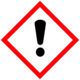 Figyelmeztetés:Figyelmeztetés:Figyelmeztetés:Figyelmeztetés:Figyelmeztetés:Figyelmeztetés:FIGYELEMFIGYELEMFIGYELEMFIGYELEMFigyelmeztető H mondatok:Figyelmeztető H mondatok:Figyelmeztető H mondatok:Figyelmeztető H mondatok:Figyelmeztető H mondatok:Figyelmeztető H mondatok:H317 Allergiás bőrreakciót válthat ki.H319 Súlyos szemirritációt okoz.H412 Ártalmas a vízi élővilágra, hosszan tartó károsodást okoz.H317 Allergiás bőrreakciót válthat ki.H319 Súlyos szemirritációt okoz.H412 Ártalmas a vízi élővilágra, hosszan tartó károsodást okoz.H317 Allergiás bőrreakciót válthat ki.H319 Súlyos szemirritációt okoz.H412 Ártalmas a vízi élővilágra, hosszan tartó károsodást okoz.H317 Allergiás bőrreakciót válthat ki.H319 Súlyos szemirritációt okoz.H412 Ártalmas a vízi élővilágra, hosszan tartó károsodást okoz.Óvintézkedésre vonatkozó P mondatok:Óvintézkedésre vonatkozó P mondatok:Óvintézkedésre vonatkozó P mondatok:Óvintézkedésre vonatkozó P mondatok:Óvintézkedésre vonatkozó P mondatok:Óvintézkedésre vonatkozó P mondatok:P305+P351+P338 SZEMBE KERÜLÉS esetén: Több percig tartó óvatos öblítés vízzel. Adott esetben a kontaktlencsék eltávolítása, ha könnyen megoldható. Az öblítés folytatása.P302+P352 HA BŐRRE KERÜL: Lemosás bő szappanos vízzel.P102 Gyermekektől elzárva tartandó.P280 Védőkesztyű/védőruha/szemvédő/arcvédő használata kötelező.P305+P351+P338 SZEMBE KERÜLÉS esetén: Több percig tartó óvatos öblítés vízzel. Adott esetben a kontaktlencsék eltávolítása, ha könnyen megoldható. Az öblítés folytatása.P302+P352 HA BŐRRE KERÜL: Lemosás bő szappanos vízzel.P102 Gyermekektől elzárva tartandó.P280 Védőkesztyű/védőruha/szemvédő/arcvédő használata kötelező.P305+P351+P338 SZEMBE KERÜLÉS esetén: Több percig tartó óvatos öblítés vízzel. Adott esetben a kontaktlencsék eltávolítása, ha könnyen megoldható. Az öblítés folytatása.P302+P352 HA BŐRRE KERÜL: Lemosás bő szappanos vízzel.P102 Gyermekektől elzárva tartandó.P280 Védőkesztyű/védőruha/szemvédő/arcvédő használata kötelező.P305+P351+P338 SZEMBE KERÜLÉS esetén: Több percig tartó óvatos öblítés vízzel. Adott esetben a kontaktlencsék eltávolítása, ha könnyen megoldható. Az öblítés folytatása.P302+P352 HA BŐRRE KERÜL: Lemosás bő szappanos vízzel.P102 Gyermekektől elzárva tartandó.P280 Védőkesztyű/védőruha/szemvédő/arcvédő használata kötelező.Tartalmaz:Tartalmaz:Tartalmaz:Tartalmaz:Tartalmaz:Tartalmaz:Propán-2-ol; kolofónium; alkohol, C12-15, etoxilált; butil-glikol; kálilúg; klór-2-metil-4-izotiazolin-3-on.Propán-2-ol; kolofónium; alkohol, C12-15, etoxilált; butil-glikol; kálilúg; klór-2-metil-4-izotiazolin-3-on.Propán-2-ol; kolofónium; alkohol, C12-15, etoxilált; butil-glikol; kálilúg; klór-2-metil-4-izotiazolin-3-on.Propán-2-ol; kolofónium; alkohol, C12-15, etoxilált; butil-glikol; kálilúg; klór-2-metil-4-izotiazolin-3-on.2.3 Egyéb veszélyek2.3 Egyéb veszélyek2.3 Egyéb veszélyek2.3 Egyéb veszélyek2.3 Egyéb veszélyek2.3 Egyéb veszélyek2.3 Egyéb veszélyek2.3 Egyéb veszélyek2.3 Egyéb veszélyek2.3 Egyéb veszélyekAz alapanyag/keverék nem tartalmaz olyan összetevőket, amelyek a környezetben tartósan megmaradó,biológiailag nagyon felhalmozódó és mérgező (PTB) vagy igen tartósan megmaradó biológiailag nagyonfelhalmozódó (vPvB) anyagnak tekinthetők 0,1%-os vagy annál magasabb koncentrációban.Az alapanyag/keverék nem tartalmaz olyan összetevőket, amelyek a környezetben tartósan megmaradó,biológiailag nagyon felhalmozódó és mérgező (PTB) vagy igen tartósan megmaradó biológiailag nagyonfelhalmozódó (vPvB) anyagnak tekinthetők 0,1%-os vagy annál magasabb koncentrációban.Az alapanyag/keverék nem tartalmaz olyan összetevőket, amelyek a környezetben tartósan megmaradó,biológiailag nagyon felhalmozódó és mérgező (PTB) vagy igen tartósan megmaradó biológiailag nagyonfelhalmozódó (vPvB) anyagnak tekinthetők 0,1%-os vagy annál magasabb koncentrációban.Az alapanyag/keverék nem tartalmaz olyan összetevőket, amelyek a környezetben tartósan megmaradó,biológiailag nagyon felhalmozódó és mérgező (PTB) vagy igen tartósan megmaradó biológiailag nagyonfelhalmozódó (vPvB) anyagnak tekinthetők 0,1%-os vagy annál magasabb koncentrációban.3. SZAKASZ: Összetétel vagy az összetevőkre vonatkozó adatok3. SZAKASZ: Összetétel vagy az összetevőkre vonatkozó adatok3. SZAKASZ: Összetétel vagy az összetevőkre vonatkozó adatok3. SZAKASZ: Összetétel vagy az összetevőkre vonatkozó adatok3. SZAKASZ: Összetétel vagy az összetevőkre vonatkozó adatok3. SZAKASZ: Összetétel vagy az összetevőkre vonatkozó adatok3. SZAKASZ: Összetétel vagy az összetevőkre vonatkozó adatok3. SZAKASZ: Összetétel vagy az összetevőkre vonatkozó adatok3. SZAKASZ: Összetétel vagy az összetevőkre vonatkozó adatok3. SZAKASZ: Összetétel vagy az összetevőkre vonatkozó adatok3.1 Anyagok  3.1 Anyagok  3.1 Anyagok  3.1 Anyagok  3.1 Anyagok  3.1 Anyagok  3.1 Anyagok  ---3.2 Keverékek3.2 Keverékek3.2 Keverékek3.2 Keverékek3.2 Keverékek3.2 Keverékek3.2 KeverékekAz összetevők adatai:Az összetevők adatai:Az összetevők adatai:Az összetevők adatai:Az összetevők adatai:Az összetevők adatai:Az összetevők adatai:ÖsszetételÖsszetételKoncentráció(%)Koncentráció(%)Koncentráció(%)CAS számCAS számREACH szerinti regisztrációs számEU szám1272/2008/EK rendelet szerinti osztályba sorolás (CLP)Propán-2-olPropán-2-ol1-101-101-1067-63-067-63-0Nem ismert200-661-7Flam. Liq. 2 H225,Eye Irrit. 2 H319,STOT SE 3 H336,KolofóniumKolofónium<5<5<58050-09-78050-09-7Nem ismert232-475-7Skin Sens. 1 H317Alkohol, C12-15, etoxiláltAlkohol, C12-15, etoxilált<3<3<368131-39-568131-39-5Nem ismert500-195-7Eye Dam. 1 H318,Aquatic Acute 1 H400, Aquatic Chronic 3 H412,Butil-glikolButil-glikol1-51-51-5111-76-2111-76-2Nem ismert203-905-0Eye Irrit. 2 H319,Skin Irrit. 2 H315,Oral Acute Tox. 4 H302,Dermal Acute Tox. 4 H312,Inhal Acute Tox. 4 H332KálilúgKálilúg<0,5<0,5<0,51310-58-31310-58-3Nem ismert215-181-3Skin Corr. 1A H314, Oral Acute Tox. 4 H302Klór-2-metil-4-izotiazolin-3-onKlór-2-metil-4-izotiazolin-3-on<0,06<0,06<0,0655965-84-955965-84-9Nem ismertNem ismertAcute Tox. 3 H301,Acute Tox. 3 H311,Acute Tox. 3 H331,Skin Corr. 1B H314,Eye Dam. 1 H318,Skin Sens. 1 H317, Aquatic Acute 1 H400, Aquatic Chronic 1 H410Egyéb információEgyéb információNem ismertNem ismertNem ismertNem ismertNem ismertNem ismertNem ismertNem ismert4. SZAKASZ: Elsősegélynyújtás4. SZAKASZ: Elsősegélynyújtás4. SZAKASZ: Elsősegélynyújtás4. SZAKASZ: Elsősegélynyújtás4. SZAKASZ: Elsősegélynyújtás4. SZAKASZ: Elsősegélynyújtás4. SZAKASZ: Elsősegélynyújtás4. SZAKASZ: Elsősegélynyújtás4. SZAKASZ: Elsősegélynyújtás4. SZAKASZ: Elsősegélynyújtás4.1 Elsősegély-nyújtási intézkedések ismertetése4.1 Elsősegély-nyújtási intézkedések ismertetése4.1 Elsősegély-nyújtási intézkedések ismertetése4.1 Elsősegély-nyújtási intézkedések ismertetése4.1 Elsősegély-nyújtási intézkedések ismertetése4.1 Elsősegély-nyújtási intézkedések ismertetése4.1 Elsősegély-nyújtási intézkedések ismertetése4.1 Elsősegély-nyújtási intézkedések ismertetése4.1 Elsősegély-nyújtási intézkedések ismertetése4.1 Elsősegély-nyújtási intézkedések ismertetéseÁltalános megjegyzésekÁltalános megjegyzésekÁltalános megjegyzésekÁltalános megjegyzésekÁltalános megjegyzésekÁltalános megjegyzésekOrvoshoz kell fordulni. A biztonsági adatlapot az orvosnak meg kell mutatni.Orvoshoz kell fordulni. A biztonsági adatlapot az orvosnak meg kell mutatni.Orvoshoz kell fordulni. A biztonsági adatlapot az orvosnak meg kell mutatni.Orvoshoz kell fordulni. A biztonsági adatlapot az orvosnak meg kell mutatni.Belégzés esetén:Belégzés esetén:Belégzés esetén:Belégzés esetén:Belégzés esetén:Belégzés esetén:Belégzés esetén, a személyt friss levegőre kell vinni. Ha nem lélegzik, mesterséges lélegeztetést kell adni.Orvoshoz kell fordulni.Belégzés esetén, a személyt friss levegőre kell vinni. Ha nem lélegzik, mesterséges lélegeztetést kell adni.Orvoshoz kell fordulni.Belégzés esetén, a személyt friss levegőre kell vinni. Ha nem lélegzik, mesterséges lélegeztetést kell adni.Orvoshoz kell fordulni.Belégzés esetén, a személyt friss levegőre kell vinni. Ha nem lélegzik, mesterséges lélegeztetést kell adni.Orvoshoz kell fordulni.Bőrrel érintkezés esetén:Bőrrel érintkezés esetén:Bőrrel érintkezés esetén:Bőrrel érintkezés esetén:Bőrrel érintkezés esetén:Bőrrel érintkezés esetén:Szappannal és bő vízzel le kell mosni. Az áldozatot azonnal kórházba kell szállítani.Szappannal és bő vízzel le kell mosni. Az áldozatot azonnal kórházba kell szállítani.Szappannal és bő vízzel le kell mosni. Az áldozatot azonnal kórházba kell szállítani.Szappannal és bő vízzel le kell mosni. Az áldozatot azonnal kórházba kell szállítani.Szembejutás esetén:Szembejutás esetén:Szembejutás esetén:Szembejutás esetén:Szembejutás esetén:Szembejutás esetén:Bő vízzel legalább 15 percen keresztül alaposan kell öblíteni és orvoshoz kell fordulni.Bő vízzel legalább 15 percen keresztül alaposan kell öblíteni és orvoshoz kell fordulni.Bő vízzel legalább 15 percen keresztül alaposan kell öblíteni és orvoshoz kell fordulni.Bő vízzel legalább 15 percen keresztül alaposan kell öblíteni és orvoshoz kell fordulni.Lenyelés esetén:Lenyelés esetén:Lenyelés esetén:Lenyelés esetén:Lenyelés esetén:Lenyelés esetén:A szájat vízzel ki kell öblíteni.Orvoshoz kell fordulni.A szájat vízzel ki kell öblíteni.Orvoshoz kell fordulni.A szájat vízzel ki kell öblíteni.Orvoshoz kell fordulni.A szájat vízzel ki kell öblíteni.Orvoshoz kell fordulni.4.2 Legfontosabb – akut és késleltetett – tünetek és hatások4.2 Legfontosabb – akut és késleltetett – tünetek és hatások4.2 Legfontosabb – akut és késleltetett – tünetek és hatások4.2 Legfontosabb – akut és késleltetett – tünetek és hatások4.2 Legfontosabb – akut és késleltetett – tünetek és hatások4.2 Legfontosabb – akut és késleltetett – tünetek és hatások4.2 Legfontosabb – akut és késleltetett – tünetek és hatások4.2 Legfontosabb – akut és késleltetett – tünetek és hatások4.2 Legfontosabb – akut és késleltetett – tünetek és hatások4.2 Legfontosabb – akut és késleltetett – tünetek és hatásokNem ismertNem ismertNem ismertNem ismertNem ismertNem ismertNem ismertNem ismertNem ismertNem ismert4.3 A szükséges azonnali orvosi ellátás és különleges ellátás jelzéseA tüneteknek megfelelően kell ellátni.4.3 A szükséges azonnali orvosi ellátás és különleges ellátás jelzéseA tüneteknek megfelelően kell ellátni.4.3 A szükséges azonnali orvosi ellátás és különleges ellátás jelzéseA tüneteknek megfelelően kell ellátni.4.3 A szükséges azonnali orvosi ellátás és különleges ellátás jelzéseA tüneteknek megfelelően kell ellátni.4.3 A szükséges azonnali orvosi ellátás és különleges ellátás jelzéseA tüneteknek megfelelően kell ellátni.4.3 A szükséges azonnali orvosi ellátás és különleges ellátás jelzéseA tüneteknek megfelelően kell ellátni.4.3 A szükséges azonnali orvosi ellátás és különleges ellátás jelzéseA tüneteknek megfelelően kell ellátni.4.3 A szükséges azonnali orvosi ellátás és különleges ellátás jelzéseA tüneteknek megfelelően kell ellátni.4.3 A szükséges azonnali orvosi ellátás és különleges ellátás jelzéseA tüneteknek megfelelően kell ellátni.4.3 A szükséges azonnali orvosi ellátás és különleges ellátás jelzéseA tüneteknek megfelelően kell ellátni.5. SZAKASZ: Tűzvédelmi intézkedések5. SZAKASZ: Tűzvédelmi intézkedések5. SZAKASZ: Tűzvédelmi intézkedések5. SZAKASZ: Tűzvédelmi intézkedések5. SZAKASZ: Tűzvédelmi intézkedések5. SZAKASZ: Tűzvédelmi intézkedések5. SZAKASZ: Tűzvédelmi intézkedések5. SZAKASZ: Tűzvédelmi intézkedések5. SZAKASZ: Tűzvédelmi intézkedések5. SZAKASZ: Tűzvédelmi intézkedések5.1 Oltóanyag5.1 Oltóanyag5.1 Oltóanyag5.1 Oltóanyag5.1 Oltóanyag5.1 Oltóanyag5.1 Oltóanyag5.1 Oltóanyag5.1 Oltóanyag5.1 OltóanyagMegfelelő oltóanyag:Megfelelő oltóanyag:Megfelelő oltóanyag:Vízpermetet, szén-dioxidot, alkohol-álló habot kell használni.Vízpermetet, szén-dioxidot, alkohol-álló habot kell használni.Vízpermetet, szén-dioxidot, alkohol-álló habot kell használni.Vízpermetet, szén-dioxidot, alkohol-álló habot kell használni.Vízpermetet, szén-dioxidot, alkohol-álló habot kell használni.Vízpermetet, szén-dioxidot, alkohol-álló habot kell használni.Vízpermetet, szén-dioxidot, alkohol-álló habot kell használni.Alkalmatlan oltóanyag:Alkalmatlan oltóanyag:Alkalmatlan oltóanyag:Erős vízsugár.Erős vízsugár.Erős vízsugár.Erős vízsugár.Erős vízsugár.Erős vízsugár.Erős vízsugár.5.2 Az anyagból vagy a keverékből származó különleges veszélyekNe lélegezzük be az égési gázokat. Az égés során erős füst keletkezik.5.2 Az anyagból vagy a keverékből származó különleges veszélyekNe lélegezzük be az égési gázokat. Az égés során erős füst keletkezik.5.2 Az anyagból vagy a keverékből származó különleges veszélyekNe lélegezzük be az égési gázokat. Az égés során erős füst keletkezik.5.2 Az anyagból vagy a keverékből származó különleges veszélyekNe lélegezzük be az égési gázokat. Az égés során erős füst keletkezik.5.2 Az anyagból vagy a keverékből származó különleges veszélyekNe lélegezzük be az égési gázokat. Az égés során erős füst keletkezik.5.2 Az anyagból vagy a keverékből származó különleges veszélyekNe lélegezzük be az égési gázokat. Az égés során erős füst keletkezik.5.2 Az anyagból vagy a keverékből származó különleges veszélyekNe lélegezzük be az égési gázokat. Az égés során erős füst keletkezik.5.2 Az anyagból vagy a keverékből származó különleges veszélyekNe lélegezzük be az égési gázokat. Az égés során erős füst keletkezik.5.2 Az anyagból vagy a keverékből származó különleges veszélyekNe lélegezzük be az égési gázokat. Az égés során erős füst keletkezik.5.2 Az anyagból vagy a keverékből származó különleges veszélyekNe lélegezzük be az égési gázokat. Az égés során erős füst keletkezik.5.3 Tűzoltóknak szóló javaslatHa szükséges, a tűzoltáshoz hordozható légzőkészüléket kell viselni.5.3 Tűzoltóknak szóló javaslatHa szükséges, a tűzoltáshoz hordozható légzőkészüléket kell viselni.5.3 Tűzoltóknak szóló javaslatHa szükséges, a tűzoltáshoz hordozható légzőkészüléket kell viselni.5.3 Tűzoltóknak szóló javaslatHa szükséges, a tűzoltáshoz hordozható légzőkészüléket kell viselni.5.3 Tűzoltóknak szóló javaslatHa szükséges, a tűzoltáshoz hordozható légzőkészüléket kell viselni.5.3 Tűzoltóknak szóló javaslatHa szükséges, a tűzoltáshoz hordozható légzőkészüléket kell viselni.5.3 Tűzoltóknak szóló javaslatHa szükséges, a tűzoltáshoz hordozható légzőkészüléket kell viselni.5.3 Tűzoltóknak szóló javaslatHa szükséges, a tűzoltáshoz hordozható légzőkészüléket kell viselni.5.3 Tűzoltóknak szóló javaslatHa szükséges, a tűzoltáshoz hordozható légzőkészüléket kell viselni.5.3 Tűzoltóknak szóló javaslatHa szükséges, a tűzoltáshoz hordozható légzőkészüléket kell viselni.6. SZAKASZ: Intézkedések véletlenszerű expozíciónál6. SZAKASZ: Intézkedések véletlenszerű expozíciónál6. SZAKASZ: Intézkedések véletlenszerű expozíciónál6. SZAKASZ: Intézkedések véletlenszerű expozíciónál6. SZAKASZ: Intézkedések véletlenszerű expozíciónál6. SZAKASZ: Intézkedések véletlenszerű expozíciónál6. SZAKASZ: Intézkedések véletlenszerű expozíciónál6. SZAKASZ: Intézkedések véletlenszerű expozíciónál6. SZAKASZ: Intézkedések véletlenszerű expozíciónál6. SZAKASZ: Intézkedések véletlenszerű expozíciónál6.1 Személyi óvintézkedések, egyéni védőeszközök és vészhelyzeti eljárások6.1 Személyi óvintézkedések, egyéni védőeszközök és vészhelyzeti eljárások6.1 Személyi óvintézkedések, egyéni védőeszközök és vészhelyzeti eljárások6.1 Személyi óvintézkedések, egyéni védőeszközök és vészhelyzeti eljárások6.1 Személyi óvintézkedések, egyéni védőeszközök és vészhelyzeti eljárások6.1 Személyi óvintézkedések, egyéni védőeszközök és vészhelyzeti eljárások6.1 Személyi óvintézkedések, egyéni védőeszközök és vészhelyzeti eljárások6.1 Személyi óvintézkedések, egyéni védőeszközök és vészhelyzeti eljárások6.1 Személyi óvintézkedések, egyéni védőeszközök és vészhelyzeti eljárások6.1 Személyi óvintézkedések, egyéni védőeszközök és vészhelyzeti eljárásokSzemélyi védőfelszerelést kell használni. A porképződést el kell kerülni. A gőz/köd/gáz belégzését el kell kerülni. Megfelelő szellőzést kell biztosítani. A személyzetet biztonságos területre kell eltávolítani. A por belégzését el kell kerülni.Személyi védőfelszerelést kell használni. A porképződést el kell kerülni. A gőz/köd/gáz belégzését el kell kerülni. Megfelelő szellőzést kell biztosítani. A személyzetet biztonságos területre kell eltávolítani. A por belégzését el kell kerülni.Személyi védőfelszerelést kell használni. A porképződést el kell kerülni. A gőz/köd/gáz belégzését el kell kerülni. Megfelelő szellőzést kell biztosítani. A személyzetet biztonságos területre kell eltávolítani. A por belégzését el kell kerülni.Személyi védőfelszerelést kell használni. A porképződést el kell kerülni. A gőz/köd/gáz belégzését el kell kerülni. Megfelelő szellőzést kell biztosítani. A személyzetet biztonságos területre kell eltávolítani. A por belégzését el kell kerülni.Személyi védőfelszerelést kell használni. A porképződést el kell kerülni. A gőz/köd/gáz belégzését el kell kerülni. Megfelelő szellőzést kell biztosítani. A személyzetet biztonságos területre kell eltávolítani. A por belégzését el kell kerülni.Személyi védőfelszerelést kell használni. A porképződést el kell kerülni. A gőz/köd/gáz belégzését el kell kerülni. Megfelelő szellőzést kell biztosítani. A személyzetet biztonságos területre kell eltávolítani. A por belégzését el kell kerülni.Személyi védőfelszerelést kell használni. A porképződést el kell kerülni. A gőz/köd/gáz belégzését el kell kerülni. Megfelelő szellőzést kell biztosítani. A személyzetet biztonságos területre kell eltávolítani. A por belégzését el kell kerülni.Személyi védőfelszerelést kell használni. A porképződést el kell kerülni. A gőz/köd/gáz belégzését el kell kerülni. Megfelelő szellőzést kell biztosítani. A személyzetet biztonságos területre kell eltávolítani. A por belégzését el kell kerülni.Személyi védőfelszerelést kell használni. A porképződést el kell kerülni. A gőz/köd/gáz belégzését el kell kerülni. Megfelelő szellőzést kell biztosítani. A személyzetet biztonságos területre kell eltávolítani. A por belégzését el kell kerülni.Személyi védőfelszerelést kell használni. A porképződést el kell kerülni. A gőz/köd/gáz belégzését el kell kerülni. Megfelelő szellőzést kell biztosítani. A személyzetet biztonságos területre kell eltávolítani. A por belégzését el kell kerülni.6.2 Környezetvédelmi óvintézkedések6.2 Környezetvédelmi óvintézkedések6.2 Környezetvédelmi óvintézkedések6.2 Környezetvédelmi óvintézkedések6.2 Környezetvédelmi óvintézkedések6.2 Környezetvédelmi óvintézkedések6.2 Környezetvédelmi óvintézkedések6.2 Környezetvédelmi óvintézkedések6.2 Környezetvédelmi óvintézkedések6.2 Környezetvédelmi óvintézkedésekA termék nem engedhető a csatornába. A környezetbe való engedését el kell kerülni.A termék nem engedhető a csatornába. A környezetbe való engedését el kell kerülni.A termék nem engedhető a csatornába. A környezetbe való engedését el kell kerülni.A termék nem engedhető a csatornába. A környezetbe való engedését el kell kerülni.A termék nem engedhető a csatornába. A környezetbe való engedését el kell kerülni.A termék nem engedhető a csatornába. A környezetbe való engedését el kell kerülni.A termék nem engedhető a csatornába. A környezetbe való engedését el kell kerülni.A termék nem engedhető a csatornába. A környezetbe való engedését el kell kerülni.A termék nem engedhető a csatornába. A környezetbe való engedését el kell kerülni.A termék nem engedhető a csatornába. A környezetbe való engedését el kell kerülni.6.3 A területi elhatárolás és szennyezés mentesítés módszerei és anyagai6.3 A területi elhatárolás és szennyezés mentesítés módszerei és anyagai6.3 A területi elhatárolás és szennyezés mentesítés módszerei és anyagai6.3 A területi elhatárolás és szennyezés mentesítés módszerei és anyagai6.3 A területi elhatárolás és szennyezés mentesítés módszerei és anyagai6.3 A területi elhatárolás és szennyezés mentesítés módszerei és anyagai6.3 A területi elhatárolás és szennyezés mentesítés módszerei és anyagai6.3 A területi elhatárolás és szennyezés mentesítés módszerei és anyagai6.3 A területi elhatárolás és szennyezés mentesítés módszerei és anyagai6.3 A területi elhatárolás és szennyezés mentesítés módszerei és anyagaiPorképzés nélkül kell felszedni és eltávolítani. Hulladék elhelyezés céljára megfelelő és zárt tartályokban kell tartani.Porképzés nélkül kell felszedni és eltávolítani. Hulladék elhelyezés céljára megfelelő és zárt tartályokban kell tartani.Porképzés nélkül kell felszedni és eltávolítani. Hulladék elhelyezés céljára megfelelő és zárt tartályokban kell tartani.Porképzés nélkül kell felszedni és eltávolítani. Hulladék elhelyezés céljára megfelelő és zárt tartályokban kell tartani.Porképzés nélkül kell felszedni és eltávolítani. Hulladék elhelyezés céljára megfelelő és zárt tartályokban kell tartani.Porképzés nélkül kell felszedni és eltávolítani. Hulladék elhelyezés céljára megfelelő és zárt tartályokban kell tartani.Porképzés nélkül kell felszedni és eltávolítani. Hulladék elhelyezés céljára megfelelő és zárt tartályokban kell tartani.Porképzés nélkül kell felszedni és eltávolítani. Hulladék elhelyezés céljára megfelelő és zárt tartályokban kell tartani.Porképzés nélkül kell felszedni és eltávolítani. Hulladék elhelyezés céljára megfelelő és zárt tartályokban kell tartani.Porképzés nélkül kell felszedni és eltávolítani. Hulladék elhelyezés céljára megfelelő és zárt tartályokban kell tartani.6.4 Hivatkozás más szakaszokra6.4 Hivatkozás más szakaszokra6.4 Hivatkozás más szakaszokra6.4 Hivatkozás más szakaszokra6.4 Hivatkozás más szakaszokra6.4 Hivatkozás más szakaszokra6.4 Hivatkozás más szakaszokra6.4 Hivatkozás más szakaszokra6.4 Hivatkozás más szakaszokra6.4 Hivatkozás más szakaszokraA hulladék kezelésével kapcsolatos információ a 13. bekezdésben olvasható.A hulladék kezelésével kapcsolatos információ a 13. bekezdésben olvasható.A hulladék kezelésével kapcsolatos információ a 13. bekezdésben olvasható.A hulladék kezelésével kapcsolatos információ a 13. bekezdésben olvasható.A hulladék kezelésével kapcsolatos információ a 13. bekezdésben olvasható.A hulladék kezelésével kapcsolatos információ a 13. bekezdésben olvasható.A hulladék kezelésével kapcsolatos információ a 13. bekezdésben olvasható.A hulladék kezelésével kapcsolatos információ a 13. bekezdésben olvasható.A hulladék kezelésével kapcsolatos információ a 13. bekezdésben olvasható.A hulladék kezelésével kapcsolatos információ a 13. bekezdésben olvasható.7. SZAKASZ: Kezelés és tárolás7. SZAKASZ: Kezelés és tárolás7. SZAKASZ: Kezelés és tárolás7. SZAKASZ: Kezelés és tárolás7. SZAKASZ: Kezelés és tárolás7. SZAKASZ: Kezelés és tárolás7. SZAKASZ: Kezelés és tárolás7. SZAKASZ: Kezelés és tárolás7. SZAKASZ: Kezelés és tárolás7. SZAKASZ: Kezelés és tárolás7.1 Biztonságos kezelésre irányuló óvintézkedések7.1 Biztonságos kezelésre irányuló óvintézkedések7.1 Biztonságos kezelésre irányuló óvintézkedések7.1 Biztonságos kezelésre irányuló óvintézkedések7.1 Biztonságos kezelésre irányuló óvintézkedések7.1 Biztonságos kezelésre irányuló óvintézkedések7.1 Biztonságos kezelésre irányuló óvintézkedések7.1 Biztonságos kezelésre irányuló óvintézkedések7.1 Biztonságos kezelésre irányuló óvintézkedések7.1 Biztonságos kezelésre irányuló óvintézkedésekÓvintézkedések:Óvintézkedések:Óvintézkedések:Óvintézkedések:Óvintézkedések:Óvintézkedések:Kerülni kell a bőrrel való érintkezést és a szembe jutást. A por és aeroszol képződést el kell kerülni. Azokon a helyeken, ahol por képződik, megfelelő elszívást kell biztosítani. A megelőző tűzvédelem normál intézkedései.Kerülni kell a bőrrel való érintkezést és a szembe jutást. A por és aeroszol képződést el kell kerülni. Azokon a helyeken, ahol por képződik, megfelelő elszívást kell biztosítani. A megelőző tűzvédelem normál intézkedései.Kerülni kell a bőrrel való érintkezést és a szembe jutást. A por és aeroszol képződést el kell kerülni. Azokon a helyeken, ahol por képződik, megfelelő elszívást kell biztosítani. A megelőző tűzvédelem normál intézkedései.Kerülni kell a bőrrel való érintkezést és a szembe jutást. A por és aeroszol képződést el kell kerülni. Azokon a helyeken, ahol por képződik, megfelelő elszívást kell biztosítani. A megelőző tűzvédelem normál intézkedései.Tűz- és robbanásvédelmi előírások:Tűz- és robbanásvédelmi előírások:Tűz- és robbanásvédelmi előírások:Tűz- és robbanásvédelmi előírások:Tűz- és robbanásvédelmi előírások:Tűz- és robbanásvédelmi előírások:Nem ismert.Nem ismert.Nem ismert.Nem ismert.7.2 A biztonságos tárolás feltételei, az esetleges összeférhetetlenséggel együtt7.2 A biztonságos tárolás feltételei, az esetleges összeférhetetlenséggel együtt7.2 A biztonságos tárolás feltételei, az esetleges összeférhetetlenséggel együtt7.2 A biztonságos tárolás feltételei, az esetleges összeférhetetlenséggel együtt7.2 A biztonságos tárolás feltételei, az esetleges összeférhetetlenséggel együtt7.2 A biztonságos tárolás feltételei, az esetleges összeférhetetlenséggel együtt7.2 A biztonságos tárolás feltételei, az esetleges összeférhetetlenséggel együtt7.2 A biztonságos tárolás feltételei, az esetleges összeférhetetlenséggel együtt7.2 A biztonságos tárolás feltételei, az esetleges összeférhetetlenséggel együtt7.2 A biztonságos tárolás feltételei, az esetleges összeférhetetlenséggel együttTároló helyiségekre és konténerekre vonatkozó előírások:Tároló helyiségekre és konténerekre vonatkozó előírások:Tároló helyiségekre és konténerekre vonatkozó előírások:Tároló helyiségekre és konténerekre vonatkozó előírások:Tároló helyiségekre és konténerekre vonatkozó előírások:Tároló helyiségekre és konténerekre vonatkozó előírások:Eredeti, ép, bontatlan csomagolásban, hűvös helyen kell tárolni. A tartályt száraz és jól szellőző helyen szorosan zárva kell tartani.Eredeti, ép, bontatlan csomagolásban, hűvös helyen kell tárolni. A tartályt száraz és jól szellőző helyen szorosan zárva kell tartani.Eredeti, ép, bontatlan csomagolásban, hűvös helyen kell tárolni. A tartályt száraz és jól szellőző helyen szorosan zárva kell tartani.Eredeti, ép, bontatlan csomagolásban, hűvös helyen kell tárolni. A tartályt száraz és jól szellőző helyen szorosan zárva kell tartani.Összeférhetetlen termékek:Összeférhetetlen termékek:Összeférhetetlen termékek:Összeférhetetlen termékek:Összeférhetetlen termékek:Összeférhetetlen termékek:Nem ismert.Nem ismert.Nem ismert.Nem ismert.7.3 Meghatározott végfelhasználás (végfelhasználások):Önfényező cipőkrém bőrcipőkhöz.7.3 Meghatározott végfelhasználás (végfelhasználások):Önfényező cipőkrém bőrcipőkhöz.7.3 Meghatározott végfelhasználás (végfelhasználások):Önfényező cipőkrém bőrcipőkhöz.7.3 Meghatározott végfelhasználás (végfelhasználások):Önfényező cipőkrém bőrcipőkhöz.7.3 Meghatározott végfelhasználás (végfelhasználások):Önfényező cipőkrém bőrcipőkhöz.7.3 Meghatározott végfelhasználás (végfelhasználások):Önfényező cipőkrém bőrcipőkhöz.7.3 Meghatározott végfelhasználás (végfelhasználások):Önfényező cipőkrém bőrcipőkhöz.7.3 Meghatározott végfelhasználás (végfelhasználások):Önfényező cipőkrém bőrcipőkhöz.7.3 Meghatározott végfelhasználás (végfelhasználások):Önfényező cipőkrém bőrcipőkhöz.7.3 Meghatározott végfelhasználás (végfelhasználások):Önfényező cipőkrém bőrcipőkhöz.8. SZAKASZ: Az expozíció ellenőrzése/egyéni védelem8. SZAKASZ: Az expozíció ellenőrzése/egyéni védelem8. SZAKASZ: Az expozíció ellenőrzése/egyéni védelem8. SZAKASZ: Az expozíció ellenőrzése/egyéni védelem8. SZAKASZ: Az expozíció ellenőrzése/egyéni védelem8. SZAKASZ: Az expozíció ellenőrzése/egyéni védelem8. SZAKASZ: Az expozíció ellenőrzése/egyéni védelem8. SZAKASZ: Az expozíció ellenőrzése/egyéni védelem8. SZAKASZ: Az expozíció ellenőrzése/egyéni védelem8. SZAKASZ: Az expozíció ellenőrzése/egyéni védelemMegfelelő műszaki ellenőrzés:A helyes ipari egészségügyi és biztonsági gyakorlat alapján kell kezelni. Szünetek előtt és közvetlenül a termékhez való hozzányúlás után kezet kell mosni.Megfelelő műszaki ellenőrzés:A helyes ipari egészségügyi és biztonsági gyakorlat alapján kell kezelni. Szünetek előtt és közvetlenül a termékhez való hozzányúlás után kezet kell mosni.Megfelelő műszaki ellenőrzés:A helyes ipari egészségügyi és biztonsági gyakorlat alapján kell kezelni. Szünetek előtt és közvetlenül a termékhez való hozzányúlás után kezet kell mosni.Megfelelő műszaki ellenőrzés:A helyes ipari egészségügyi és biztonsági gyakorlat alapján kell kezelni. Szünetek előtt és közvetlenül a termékhez való hozzányúlás után kezet kell mosni.Megfelelő műszaki ellenőrzés:A helyes ipari egészségügyi és biztonsági gyakorlat alapján kell kezelni. Szünetek előtt és közvetlenül a termékhez való hozzányúlás után kezet kell mosni.Megfelelő műszaki ellenőrzés:A helyes ipari egészségügyi és biztonsági gyakorlat alapján kell kezelni. Szünetek előtt és közvetlenül a termékhez való hozzányúlás után kezet kell mosni.Megfelelő műszaki ellenőrzés:A helyes ipari egészségügyi és biztonsági gyakorlat alapján kell kezelni. Szünetek előtt és közvetlenül a termékhez való hozzányúlás után kezet kell mosni.Megfelelő műszaki ellenőrzés:A helyes ipari egészségügyi és biztonsági gyakorlat alapján kell kezelni. Szünetek előtt és közvetlenül a termékhez való hozzányúlás után kezet kell mosni.Megfelelő műszaki ellenőrzés:A helyes ipari egészségügyi és biztonsági gyakorlat alapján kell kezelni. Szünetek előtt és közvetlenül a termékhez való hozzányúlás után kezet kell mosni.Megfelelő műszaki ellenőrzés:A helyes ipari egészségügyi és biztonsági gyakorlat alapján kell kezelni. Szünetek előtt és közvetlenül a termékhez való hozzányúlás után kezet kell mosni.8.1 Ellenőrzési paraméterek8.1 Ellenőrzési paraméterek8.1 Ellenőrzési paraméterek8.1 Ellenőrzési paraméterek8.1 Ellenőrzési paraméterek8.1 Ellenőrzési paraméterek8.1 Ellenőrzési paraméterek8.1 Ellenőrzési paraméterek8.1 Ellenőrzési paraméterek8.1 Ellenőrzési paraméterekFoglakozási levegős expozíciós határértékek:Propán-2-ol:WEL 400 ppm 999 mg/m³ - 8 hWEL 500 ppm 1250 mg/m³ - 15 minKálilúg :WEL 2 mg/m³ Foglakozási levegős expozíciós határértékek:Propán-2-ol:WEL 400 ppm 999 mg/m³ - 8 hWEL 500 ppm 1250 mg/m³ - 15 minKálilúg :WEL 2 mg/m³ Foglakozási levegős expozíciós határértékek:Propán-2-ol:WEL 400 ppm 999 mg/m³ - 8 hWEL 500 ppm 1250 mg/m³ - 15 minKálilúg :WEL 2 mg/m³ Foglakozási levegős expozíciós határértékek:Propán-2-ol:WEL 400 ppm 999 mg/m³ - 8 hWEL 500 ppm 1250 mg/m³ - 15 minKálilúg :WEL 2 mg/m³ Foglakozási levegős expozíciós határértékek:Propán-2-ol:WEL 400 ppm 999 mg/m³ - 8 hWEL 500 ppm 1250 mg/m³ - 15 minKálilúg :WEL 2 mg/m³ Foglakozási levegős expozíciós határértékek:Propán-2-ol:WEL 400 ppm 999 mg/m³ - 8 hWEL 500 ppm 1250 mg/m³ - 15 minKálilúg :WEL 2 mg/m³ Foglakozási levegős expozíciós határértékek:Propán-2-ol:WEL 400 ppm 999 mg/m³ - 8 hWEL 500 ppm 1250 mg/m³ - 15 minKálilúg :WEL 2 mg/m³ Foglakozási levegős expozíciós határértékek:Propán-2-ol:WEL 400 ppm 999 mg/m³ - 8 hWEL 500 ppm 1250 mg/m³ - 15 minKálilúg :WEL 2 mg/m³ Foglakozási levegős expozíciós határértékek:Propán-2-ol:WEL 400 ppm 999 mg/m³ - 8 hWEL 500 ppm 1250 mg/m³ - 15 minKálilúg :WEL 2 mg/m³ Foglakozási levegős expozíciós határértékek:Propán-2-ol:WEL 400 ppm 999 mg/m³ - 8 hWEL 500 ppm 1250 mg/m³ - 15 minKálilúg :WEL 2 mg/m³ Biológiai expozíciós határérték: Nem ismertBiológiai expozíciós határérték: Nem ismertBiológiai expozíciós határérték: Nem ismertBiológiai expozíciós határérték: Nem ismertBiológiai expozíciós határérték: Nem ismertBiológiai expozíciós határérték: Nem ismertBiológiai expozíciós határérték: Nem ismertBiológiai expozíciós határérték: Nem ismertBiológiai expozíciós határérték: Nem ismertBiológiai expozíciós határérték: Nem ismertDNEL-ek: (Biztonságos, származtatott hatásmentes szint (emberi egészség tekintetében)):Nem ismertDNEL-ek: (Biztonságos, származtatott hatásmentes szint (emberi egészség tekintetében)):Nem ismertDNEL-ek: (Biztonságos, származtatott hatásmentes szint (emberi egészség tekintetében)):Nem ismertDNEL-ek: (Biztonságos, származtatott hatásmentes szint (emberi egészség tekintetében)):Nem ismertDNEL-ek: (Biztonságos, származtatott hatásmentes szint (emberi egészség tekintetében)):Nem ismertDNEL-ek: (Biztonságos, származtatott hatásmentes szint (emberi egészség tekintetében)):Nem ismertDNEL-ek: (Biztonságos, származtatott hatásmentes szint (emberi egészség tekintetében)):Nem ismertDNEL-ek: (Biztonságos, származtatott hatásmentes szint (emberi egészség tekintetében)):Nem ismertDNEL-ek: (Biztonságos, származtatott hatásmentes szint (emberi egészség tekintetében)):Nem ismertDNEL-ek: (Biztonságos, származtatott hatásmentes szint (emberi egészség tekintetében)):Nem ismertPNEC-ek: (Biztonságos, becsült hatásmentes koncentráció (környezet esetében)):Nem ismertPNEC-ek: (Biztonságos, becsült hatásmentes koncentráció (környezet esetében)):Nem ismertPNEC-ek: (Biztonságos, becsült hatásmentes koncentráció (környezet esetében)):Nem ismertPNEC-ek: (Biztonságos, becsült hatásmentes koncentráció (környezet esetében)):Nem ismertPNEC-ek: (Biztonságos, becsült hatásmentes koncentráció (környezet esetében)):Nem ismertPNEC-ek: (Biztonságos, becsült hatásmentes koncentráció (környezet esetében)):Nem ismertPNEC-ek: (Biztonságos, becsült hatásmentes koncentráció (környezet esetében)):Nem ismertPNEC-ek: (Biztonságos, becsült hatásmentes koncentráció (környezet esetében)):Nem ismertPNEC-ek: (Biztonságos, becsült hatásmentes koncentráció (környezet esetében)):Nem ismertPNEC-ek: (Biztonságos, becsült hatásmentes koncentráció (környezet esetében)):Nem ismertTájékoztatás monitoring eljárásokról:Tájékoztatás monitoring eljárásokról:Tájékoztatás monitoring eljárásokról:Tájékoztatás monitoring eljárásokról:Tájékoztatás monitoring eljárásokról:Tájékoztatás monitoring eljárásokról:Tájékoztatás monitoring eljárásokról:Tájékoztatás monitoring eljárásokról:Tájékoztatás monitoring eljárásokról:Tájékoztatás monitoring eljárásokról:Ajánlott monitoring eljárások:Ajánlott monitoring eljárások:Ajánlott monitoring eljárások:Ajánlott monitoring eljárások:Ajánlott monitoring eljárások:Ajánlott monitoring eljárások:Nem ismertNem ismertNem ismertNem ismert8.2 Az expozíció ellenőrzése8.2 Az expozíció ellenőrzése8.2 Az expozíció ellenőrzése8.2 Az expozíció ellenőrzése8.2 Az expozíció ellenőrzése8.2 Az expozíció ellenőrzése8.2 Az expozíció ellenőrzése8.2 Az expozíció ellenőrzése8.2 Az expozíció ellenőrzése8.2 Az expozíció ellenőrzéseEgyéni óvintézkedések, például egyéni védőeszközök:Egyéni óvintézkedések, például egyéni védőeszközök:Egyéni óvintézkedések, például egyéni védőeszközök:Egyéni óvintézkedések, például egyéni védőeszközök:Egyéni óvintézkedések, például egyéni védőeszközök:Egyéni óvintézkedések, például egyéni védőeszközök:Egyéni óvintézkedések, például egyéni védőeszközök:Egyéni óvintézkedések, például egyéni védőeszközök:Egyéni óvintézkedések, például egyéni védőeszközök:Egyéni óvintézkedések, például egyéni védőeszközök:Általános biztonsági és higiéniai intézkedések:Általános biztonsági és higiéniai intézkedések:Általános biztonsági és higiéniai intézkedések:Általános biztonsági és higiéniai intézkedések:Általános biztonsági és higiéniai intézkedések:Általános biztonsági és higiéniai intézkedések:Elzárva, gyermekek számára hozzáférhetetlen helyen kell tárolni. Élelmiszertől, italtól és takarmánytól távol tartandó. A munkatérben biztonsági zuhanyról és szemmosó berendezésről gondoskodni kell.Elzárva, gyermekek számára hozzáférhetetlen helyen kell tárolni. Élelmiszertől, italtól és takarmánytól távol tartandó. A munkatérben biztonsági zuhanyról és szemmosó berendezésről gondoskodni kell.Elzárva, gyermekek számára hozzáférhetetlen helyen kell tárolni. Élelmiszertől, italtól és takarmánytól távol tartandó. A munkatérben biztonsági zuhanyról és szemmosó berendezésről gondoskodni kell.Elzárva, gyermekek számára hozzáférhetetlen helyen kell tárolni. Élelmiszertől, italtól és takarmánytól távol tartandó. A munkatérben biztonsági zuhanyról és szemmosó berendezésről gondoskodni kell.Légutak védelme:Légutak védelme:Légutak védelme:Légutak védelme:Légutak védelme:Légutak védelme:Normál használat esetén nem szükséges. Megfelelő szellőztetésről gondoskodni kell. Hosszantartó, intenzív expozíció esetén szűrővel ellátott légzőkészüléket vagy környezeti levegőtől független légzőkészüléket ajánlott használni. Normál használat esetén nem szükséges. Megfelelő szellőztetésről gondoskodni kell. Hosszantartó, intenzív expozíció esetén szűrővel ellátott légzőkészüléket vagy környezeti levegőtől független légzőkészüléket ajánlott használni. Normál használat esetén nem szükséges. Megfelelő szellőztetésről gondoskodni kell. Hosszantartó, intenzív expozíció esetén szűrővel ellátott légzőkészüléket vagy környezeti levegőtől független légzőkészüléket ajánlott használni. Normál használat esetén nem szükséges. Megfelelő szellőztetésről gondoskodni kell. Hosszantartó, intenzív expozíció esetén szűrővel ellátott légzőkészüléket vagy környezeti levegőtől független légzőkészüléket ajánlott használni. Kézvédelem:Kézvédelem:Kézvédelem:Kézvédelem:Kézvédelem:Kézvédelem:Kesztyűben kell kezelni. A kesztyűt használat előtt meg kell vizsgálni. A kesztyűt a külső felület érintése nélkül úgy távolítsa el, hogy a bőrfelület ne érintkezzen a termékkel. A szennyeződött kesztyűket az alkalmazandó jogszabályokkal és a GLP-vel (good laboratory practices) összhangban semmisítse meg. Mossa meg és szárítsa meg kezeit. Kesztyűben kell kezelni. A kesztyűt használat előtt meg kell vizsgálni. A kesztyűt a külső felület érintése nélkül úgy távolítsa el, hogy a bőrfelület ne érintkezzen a termékkel. A szennyeződött kesztyűket az alkalmazandó jogszabályokkal és a GLP-vel (good laboratory practices) összhangban semmisítse meg. Mossa meg és szárítsa meg kezeit. Kesztyűben kell kezelni. A kesztyűt használat előtt meg kell vizsgálni. A kesztyűt a külső felület érintése nélkül úgy távolítsa el, hogy a bőrfelület ne érintkezzen a termékkel. A szennyeződött kesztyűket az alkalmazandó jogszabályokkal és a GLP-vel (good laboratory practices) összhangban semmisítse meg. Mossa meg és szárítsa meg kezeit. Kesztyűben kell kezelni. A kesztyűt használat előtt meg kell vizsgálni. A kesztyűt a külső felület érintése nélkül úgy távolítsa el, hogy a bőrfelület ne érintkezzen a termékkel. A szennyeződött kesztyűket az alkalmazandó jogszabályokkal és a GLP-vel (good laboratory practices) összhangban semmisítse meg. Mossa meg és szárítsa meg kezeit. Szem-/arcvédelem:Szem-/arcvédelem:Szem-/arcvédelem:Szem-/arcvédelem:Szem-/arcvédelem:Szem-/arcvédelem:Arcvédő és védőszemüveg. Használjon az előírt szabványoknak pl. NIOSH (USA) vagy EN 166 (EU) megfelelő, tesztelt szemvédő felszerelést.Arcvédő és védőszemüveg. Használjon az előírt szabványoknak pl. NIOSH (USA) vagy EN 166 (EU) megfelelő, tesztelt szemvédő felszerelést.Arcvédő és védőszemüveg. Használjon az előírt szabványoknak pl. NIOSH (USA) vagy EN 166 (EU) megfelelő, tesztelt szemvédő felszerelést.Arcvédő és védőszemüveg. Használjon az előírt szabványoknak pl. NIOSH (USA) vagy EN 166 (EU) megfelelő, tesztelt szemvédő felszerelést.Bőr-/ testvédelemBőr-/ testvédelemBőr-/ testvédelemBőr-/ testvédelemBőr-/ testvédelemBőr-/ testvédelemVédőruházatot ajánlott viselni. A szennyezett ruházatot azonnal le kell venni, majd ki kell tisztítani az újbóli használat előtt. A bőrfelületet le kell mosni vízzel és szappannal.Védőruházatot ajánlott viselni. A szennyezett ruházatot azonnal le kell venni, majd ki kell tisztítani az újbóli használat előtt. A bőrfelületet le kell mosni vízzel és szappannal.Védőruházatot ajánlott viselni. A szennyezett ruházatot azonnal le kell venni, majd ki kell tisztítani az újbóli használat előtt. A bőrfelületet le kell mosni vízzel és szappannal.Védőruházatot ajánlott viselni. A szennyezett ruházatot azonnal le kell venni, majd ki kell tisztítani az újbóli használat előtt. A bőrfelületet le kell mosni vízzel és szappannal.A környezeti expozíció ellenőrzése:A környezeti expozíció ellenőrzése:A környezeti expozíció ellenőrzése:A környezeti expozíció ellenőrzése:A környezeti expozíció ellenőrzése:A környezeti expozíció ellenőrzése:A termék nem engedhető a csatornába. A környezetbe való engedését el kell kerülni.A termék nem engedhető a csatornába. A környezetbe való engedését el kell kerülni.A termék nem engedhető a csatornába. A környezetbe való engedését el kell kerülni.A termék nem engedhető a csatornába. A környezetbe való engedését el kell kerülni.9. SZAKASZ: Fizikai és kémiai tulajdonságok9. SZAKASZ: Fizikai és kémiai tulajdonságok9. SZAKASZ: Fizikai és kémiai tulajdonságok9. SZAKASZ: Fizikai és kémiai tulajdonságok9. SZAKASZ: Fizikai és kémiai tulajdonságok9. SZAKASZ: Fizikai és kémiai tulajdonságok9. SZAKASZ: Fizikai és kémiai tulajdonságok9. SZAKASZ: Fizikai és kémiai tulajdonságok9. SZAKASZ: Fizikai és kémiai tulajdonságok9. SZAKASZ: Fizikai és kémiai tulajdonságok9.1 Az alapvető fizikai és kémiai tulajdonságokra vonatkozó információ9.1 Az alapvető fizikai és kémiai tulajdonságokra vonatkozó információ9.1 Az alapvető fizikai és kémiai tulajdonságokra vonatkozó információ9.1 Az alapvető fizikai és kémiai tulajdonságokra vonatkozó információ9.1 Az alapvető fizikai és kémiai tulajdonságokra vonatkozó információ9.1 Az alapvető fizikai és kémiai tulajdonságokra vonatkozó információ9.1 Az alapvető fizikai és kémiai tulajdonságokra vonatkozó információ9.1 Az alapvető fizikai és kémiai tulajdonságokra vonatkozó információ9.1 Az alapvető fizikai és kémiai tulajdonságokra vonatkozó információ9.1 Az alapvető fizikai és kémiai tulajdonságokra vonatkozó információKülső jellemzőkKülső jellemzőkKülső jellemzőkKülső jellemzőkKülső jellemzőkKülső jellemzőkkrémeskrémeskrémeskrémesSzagSzagSzagSzagSzagSzagillatosillatosillatosillatosSzag küszöbértékSzag küszöbértékSzag küszöbértékSzag küszöbértékSzag küszöbértékSzag küszöbértékNem ismertNem ismertNem ismertNem ismertpH-értékpH-értékpH-értékpH-értékpH-értékpH-érték7.5 – 9.57.5 – 9.57.5 – 9.57.5 – 9.5Olvadáspont/fagyáspontOlvadáspont/fagyáspontOlvadáspont/fagyáspontOlvadáspont/fagyáspontOlvadáspont/fagyáspontOlvadáspont/fagyáspontNem ismertNem ismertNem ismertNem ismertKezdeti forráspont és forráspont tartományKezdeti forráspont és forráspont tartományKezdeti forráspont és forráspont tartományKezdeti forráspont és forráspont tartományKezdeti forráspont és forráspont tartományKezdeti forráspont és forráspont tartományNem ismertNem ismertNem ismertNem ismertLobbanáspontLobbanáspontLobbanáspontLobbanáspontLobbanáspontLobbanáspontNem ismertNem ismertNem ismertNem ismertPárolgási sebességPárolgási sebességPárolgási sebességPárolgási sebességPárolgási sebességPárolgási sebességNem ismertNem ismertNem ismertNem ismertTűzveszélyesség (szilárd, gázhalmazállapot)Tűzveszélyesség (szilárd, gázhalmazállapot)Tűzveszélyesség (szilárd, gázhalmazállapot)Tűzveszélyesség (szilárd, gázhalmazállapot)Tűzveszélyesség (szilárd, gázhalmazállapot)Tűzveszélyesség (szilárd, gázhalmazállapot)Nem ismertNem ismertNem ismertNem ismertFelső/alsó gyulladási határ vagy robbanási tartományokFelső/alsó gyulladási határ vagy robbanási tartományokFelső/alsó gyulladási határ vagy robbanási tartományokFelső/alsó gyulladási határ vagy robbanási tartományokFelső/alsó gyulladási határ vagy robbanási tartományokFelső/alsó gyulladási határ vagy robbanási tartományokNem ismertNem ismertNem ismertNem ismertGőznyomásGőznyomásGőznyomásGőznyomásGőznyomásGőznyomásNem ismertNem ismertNem ismertNem ismertGőzsűrűségGőzsűrűségGőzsűrűségGőzsűrűségGőzsűrűségGőzsűrűségNem ismertNem ismertNem ismertNem ismertRelatív sűrűségRelatív sűrűségRelatív sűrűségRelatív sűrűségRelatív sűrűségRelatív sűrűségNem ismertNem ismertNem ismertNem ismertOldékonyság (vízoldhatóság)Oldékonyság (vízoldhatóság)Oldékonyság (vízoldhatóság)Oldékonyság (vízoldhatóság)Oldékonyság (vízoldhatóság)Oldékonyság (vízoldhatóság)Vízben jól oldódik.Vízben jól oldódik.Vízben jól oldódik.Vízben jól oldódik.Poláros oldószerben (etanol)Poláros oldószerben (etanol)Poláros oldószerben (etanol)Poláros oldószerben (etanol)Poláros oldószerben (etanol)Poláros oldószerben (etanol)Nem ismertNem ismertNem ismertNem ismertApoláros oldószerben (n-oktanol)Apoláros oldószerben (n-oktanol)Apoláros oldószerben (n-oktanol)Apoláros oldószerben (n-oktanol)Apoláros oldószerben (n-oktanol)Apoláros oldószerben (n-oktanol)Nem ismertNem ismertNem ismertNem ismertMegoszlási hányados (n-oktanol/víz)Megoszlási hányados (n-oktanol/víz)Megoszlási hányados (n-oktanol/víz)Megoszlási hányados (n-oktanol/víz)Megoszlási hányados (n-oktanol/víz)Megoszlási hányados (n-oktanol/víz)Nem ismertNem ismertNem ismertNem ismertÖngyulladási hőmérsékletÖngyulladási hőmérsékletÖngyulladási hőmérsékletÖngyulladási hőmérsékletÖngyulladási hőmérsékletÖngyulladási hőmérsékletNem ismertNem ismertNem ismertNem ismertBomlási hőmérsékletBomlási hőmérsékletBomlási hőmérsékletBomlási hőmérsékletBomlási hőmérsékletBomlási hőmérsékletNem ismertNem ismertNem ismertNem ismertViszkozitás, dinamikusViszkozitás, dinamikusViszkozitás, dinamikusViszkozitás, dinamikusViszkozitás, dinamikusViszkozitás, dinamikusNem ismertNem ismertNem ismertNem ismertRobbanásveszélyes tulajdonságokRobbanásveszélyes tulajdonságokRobbanásveszélyes tulajdonságokRobbanásveszélyes tulajdonságokRobbanásveszélyes tulajdonságokRobbanásveszélyes tulajdonságokNem ismertNem ismertNem ismertNem ismertOxidáló tulajdonságokOxidáló tulajdonságokOxidáló tulajdonságokOxidáló tulajdonságokOxidáló tulajdonságokOxidáló tulajdonságokNem ismertNem ismertNem ismertNem ismert9.2 Egyéb információk: Nem ismert9.2 Egyéb információk: Nem ismert9.2 Egyéb információk: Nem ismert9.2 Egyéb információk: Nem ismert9.2 Egyéb információk: Nem ismert9.2 Egyéb információk: Nem ismert9.2 Egyéb információk: Nem ismert9.2 Egyéb információk: Nem ismert9.2 Egyéb információk: Nem ismert9.2 Egyéb információk: Nem ismert10. SZAKASZ: Stabilitás és reakciókészség10. SZAKASZ: Stabilitás és reakciókészség10. SZAKASZ: Stabilitás és reakciókészség10. SZAKASZ: Stabilitás és reakciókészség10. SZAKASZ: Stabilitás és reakciókészség10. SZAKASZ: Stabilitás és reakciókészség10. SZAKASZ: Stabilitás és reakciókészség10. SZAKASZ: Stabilitás és reakciókészség10. SZAKASZ: Stabilitás és reakciókészség10. SZAKASZ: Stabilitás és reakciókészség10.1 Reakciókészség: Nem ismert10.1 Reakciókészség: Nem ismert10.1 Reakciókészség: Nem ismert10.1 Reakciókészség: Nem ismert10.1 Reakciókészség: Nem ismert10.1 Reakciókészség: Nem ismert10.1 Reakciókészség: Nem ismert10.1 Reakciókészség: Nem ismert10.1 Reakciókészség: Nem ismert10.1 Reakciókészség: Nem ismert10.2 Kémiai stabilitás: Az ajánlott tárolási feltételek mellett stabil.10.2 Kémiai stabilitás: Az ajánlott tárolási feltételek mellett stabil.10.2 Kémiai stabilitás: Az ajánlott tárolási feltételek mellett stabil.10.2 Kémiai stabilitás: Az ajánlott tárolási feltételek mellett stabil.10.2 Kémiai stabilitás: Az ajánlott tárolási feltételek mellett stabil.10.2 Kémiai stabilitás: Az ajánlott tárolási feltételek mellett stabil.10.2 Kémiai stabilitás: Az ajánlott tárolási feltételek mellett stabil.10.2 Kémiai stabilitás: Az ajánlott tárolási feltételek mellett stabil.10.2 Kémiai stabilitás: Az ajánlott tárolási feltételek mellett stabil.10.2 Kémiai stabilitás: Az ajánlott tárolási feltételek mellett stabil.10.3 Veszélyes reakciók lehetősége: Nem ismert10.3 Veszélyes reakciók lehetősége: Nem ismert10.3 Veszélyes reakciók lehetősége: Nem ismert10.3 Veszélyes reakciók lehetősége: Nem ismert10.3 Veszélyes reakciók lehetősége: Nem ismert10.3 Veszélyes reakciók lehetősége: Nem ismert10.3 Veszélyes reakciók lehetősége: Nem ismert10.3 Veszélyes reakciók lehetősége: Nem ismert10.3 Veszélyes reakciók lehetősége: Nem ismert10.3 Veszélyes reakciók lehetősége: Nem ismert10.4 Kerülendő körülmények: Nem ismert10.4 Kerülendő körülmények: Nem ismert10.4 Kerülendő körülmények: Nem ismert10.4 Kerülendő körülmények: Nem ismert10.4 Kerülendő körülmények: Nem ismert10.4 Kerülendő körülmények: Nem ismert10.4 Kerülendő körülmények: Nem ismert10.4 Kerülendő körülmények: Nem ismert10.4 Kerülendő körülmények: Nem ismert10.4 Kerülendő körülmények: Nem ismert10.5 Nem összeférhető anyagok: Sav-anhidridek. savak. fenolok, krezolok.10.5 Nem összeférhető anyagok: Sav-anhidridek. savak. fenolok, krezolok.10.5 Nem összeférhető anyagok: Sav-anhidridek. savak. fenolok, krezolok.10.5 Nem összeférhető anyagok: Sav-anhidridek. savak. fenolok, krezolok.10.5 Nem összeférhető anyagok: Sav-anhidridek. savak. fenolok, krezolok.10.5 Nem összeférhető anyagok: Sav-anhidridek. savak. fenolok, krezolok.10.5 Nem összeférhető anyagok: Sav-anhidridek. savak. fenolok, krezolok.10.5 Nem összeférhető anyagok: Sav-anhidridek. savak. fenolok, krezolok.10.5 Nem összeférhető anyagok: Sav-anhidridek. savak. fenolok, krezolok.10.5 Nem összeférhető anyagok: Sav-anhidridek. savak. fenolok, krezolok.10.6 Veszélyes bomlástermékek: Nem ismert10.6 Veszélyes bomlástermékek: Nem ismert10.6 Veszélyes bomlástermékek: Nem ismert10.6 Veszélyes bomlástermékek: Nem ismert10.6 Veszélyes bomlástermékek: Nem ismert10.6 Veszélyes bomlástermékek: Nem ismert10.6 Veszélyes bomlástermékek: Nem ismert10.6 Veszélyes bomlástermékek: Nem ismert10.6 Veszélyes bomlástermékek: Nem ismert10.6 Veszélyes bomlástermékek: Nem ismert11. SZAKASZ: Toxikológiai adatok11. SZAKASZ: Toxikológiai adatok11. SZAKASZ: Toxikológiai adatok11. SZAKASZ: Toxikológiai adatok11. SZAKASZ: Toxikológiai adatok11. SZAKASZ: Toxikológiai adatok11. SZAKASZ: Toxikológiai adatok11. SZAKASZ: Toxikológiai adatok11. SZAKASZ: Toxikológiai adatok11. SZAKASZ: Toxikológiai adatok11.1 A toxikológiai hatásokra vonatkozó információ11.1 A toxikológiai hatásokra vonatkozó információ11.1 A toxikológiai hatásokra vonatkozó információ11.1 A toxikológiai hatásokra vonatkozó információ11.1 A toxikológiai hatásokra vonatkozó információ11.1 A toxikológiai hatásokra vonatkozó információ11.1 A toxikológiai hatásokra vonatkozó információ11.1 A toxikológiai hatásokra vonatkozó információ11.1 A toxikológiai hatásokra vonatkozó információ11.1 A toxikológiai hatásokra vonatkozó információ11.1.1 Anyagok: -11.1.1 Anyagok: -11.1.1 Anyagok: -11.1.1 Anyagok: -11.1.1 Anyagok: -11.1.1 Anyagok: -11.1.1 Anyagok: -11.1.1 Anyagok: -11.1.1 Anyagok: -11.1.1 Anyagok: -11.2.1 Keverékek:11.2.1 Keverékek:11.2.1 Keverékek:11.2.1 Keverékek:11.2.1 Keverékek:11.2.1 Keverékek:11.2.1 Keverékek:11.2.1 Keverékek:11.2.1 Keverékek:11.2.1 Keverékek:Akut toxicitásAkut toxicitásAkut toxicitásAkut toxicitásAkut toxicitásAkut toxicitásOrális – LD50 = 200 mg/kgBőr – LD50 = 440 mg/kgBelégzés – LC50 = 4,4 mg/lOrális – LD50 = 200 mg/kgBőr – LD50 = 440 mg/kgBelégzés – LC50 = 4,4 mg/lOrális – LD50 = 200 mg/kgBőr – LD50 = 440 mg/kgBelégzés – LC50 = 4,4 mg/lOrális – LD50 = 200 mg/kgBőr – LD50 = 440 mg/kgBelégzés – LC50 = 4,4 mg/lIrritációIrritációIrritációIrritációIrritációIrritációAllergiás bőrreakciót válthat ki. Súlyos szemirritációt okoz.Allergiás bőrreakciót válthat ki. Súlyos szemirritációt okoz.Allergiás bőrreakciót válthat ki. Súlyos szemirritációt okoz.Allergiás bőrreakciót válthat ki. Súlyos szemirritációt okoz.Maró hatásMaró hatásMaró hatásMaró hatásMaró hatásMaró hatásNem ismertNem ismertNem ismertNem ismertSzenzibilizációSzenzibilizációSzenzibilizációSzenzibilizációSzenzibilizációSzenzibilizációNem ismertNem ismertNem ismertNem ismertIsmételt dózisú toxicitásIsmételt dózisú toxicitásIsmételt dózisú toxicitásIsmételt dózisú toxicitásIsmételt dózisú toxicitásIsmételt dózisú toxicitásNem ismertNem ismertNem ismertNem ismertRákkeltő hatásRákkeltő hatásRákkeltő hatásRákkeltő hatásRákkeltő hatásRákkeltő hatásEnnek a terméknek nincs olyan összetevője, amely legalább 0.1 %-ban van jelen és az IARCismert vagy várható rákkeltőként azonosította.Ennek a terméknek nincs olyan összetevője, amely legalább 0.1 %-ban van jelen és az IARCismert vagy várható rákkeltőként azonosította.Ennek a terméknek nincs olyan összetevője, amely legalább 0.1 %-ban van jelen és az IARCismert vagy várható rákkeltőként azonosította.Ennek a terméknek nincs olyan összetevője, amely legalább 0.1 %-ban van jelen és az IARCismert vagy várható rákkeltőként azonosította.MutagenitásMutagenitásMutagenitásMutagenitásMutagenitásMutagenitásNem ismertNem ismertNem ismertNem ismertReprodukciót károsító tulajdonságReprodukciót károsító tulajdonságReprodukciót károsító tulajdonságReprodukciót károsító tulajdonságReprodukciót károsító tulajdonságReprodukciót károsító tulajdonságNem ismertNem ismertNem ismertNem ismertEgyéb információk: Az illékony anyagok belélegezve álmosságot, szédülést, narkózist okozhatnak.Egyéb információk: Az illékony anyagok belélegezve álmosságot, szédülést, narkózist okozhatnak.Egyéb információk: Az illékony anyagok belélegezve álmosságot, szédülést, narkózist okozhatnak.Egyéb információk: Az illékony anyagok belélegezve álmosságot, szédülést, narkózist okozhatnak.Egyéb információk: Az illékony anyagok belélegezve álmosságot, szédülést, narkózist okozhatnak.Egyéb információk: Az illékony anyagok belélegezve álmosságot, szédülést, narkózist okozhatnak.Egyéb információk: Az illékony anyagok belélegezve álmosságot, szédülést, narkózist okozhatnak.Egyéb információk: Az illékony anyagok belélegezve álmosságot, szédülést, narkózist okozhatnak.Egyéb információk: Az illékony anyagok belélegezve álmosságot, szédülést, narkózist okozhatnak.Egyéb információk: Az illékony anyagok belélegezve álmosságot, szédülést, narkózist okozhatnak.12. SZAKASZ: Ökológiai információk12. SZAKASZ: Ökológiai információk12. SZAKASZ: Ökológiai információk12. SZAKASZ: Ökológiai információk12. SZAKASZ: Ökológiai információk12. SZAKASZ: Ökológiai információk12. SZAKASZ: Ökológiai információk12. SZAKASZ: Ökológiai információk12. SZAKASZ: Ökológiai információk12. SZAKASZ: Ökológiai információk12.1 Toxicitás12.1 Toxicitás12.1 Toxicitás12.1 Toxicitás12.1 Toxicitás12.1 Toxicitás12.1 Toxicitás12.1 Toxicitás12.1 Toxicitás12.1 ToxicitásAlkohol, C12-15, etoxilált:LE(C)₅₀ 0.1 < L(E)C50 ≤ 1Klór-2-metil-4-izotiazolin-3-on:LE(C)₅₀ 0.01 < L(E)C50 ≤ 0.1Alkohol, C12-15, etoxilált:LE(C)₅₀ 0.1 < L(E)C50 ≤ 1Klór-2-metil-4-izotiazolin-3-on:LE(C)₅₀ 0.01 < L(E)C50 ≤ 0.1Alkohol, C12-15, etoxilált:LE(C)₅₀ 0.1 < L(E)C50 ≤ 1Klór-2-metil-4-izotiazolin-3-on:LE(C)₅₀ 0.01 < L(E)C50 ≤ 0.1Alkohol, C12-15, etoxilált:LE(C)₅₀ 0.1 < L(E)C50 ≤ 1Klór-2-metil-4-izotiazolin-3-on:LE(C)₅₀ 0.01 < L(E)C50 ≤ 0.1Alkohol, C12-15, etoxilált:LE(C)₅₀ 0.1 < L(E)C50 ≤ 1Klór-2-metil-4-izotiazolin-3-on:LE(C)₅₀ 0.01 < L(E)C50 ≤ 0.1Alkohol, C12-15, etoxilált:LE(C)₅₀ 0.1 < L(E)C50 ≤ 1Klór-2-metil-4-izotiazolin-3-on:LE(C)₅₀ 0.01 < L(E)C50 ≤ 0.1Alkohol, C12-15, etoxilált:LE(C)₅₀ 0.1 < L(E)C50 ≤ 1Klór-2-metil-4-izotiazolin-3-on:LE(C)₅₀ 0.01 < L(E)C50 ≤ 0.1Alkohol, C12-15, etoxilált:LE(C)₅₀ 0.1 < L(E)C50 ≤ 1Klór-2-metil-4-izotiazolin-3-on:LE(C)₅₀ 0.01 < L(E)C50 ≤ 0.1Alkohol, C12-15, etoxilált:LE(C)₅₀ 0.1 < L(E)C50 ≤ 1Klór-2-metil-4-izotiazolin-3-on:LE(C)₅₀ 0.01 < L(E)C50 ≤ 0.1Alkohol, C12-15, etoxilált:LE(C)₅₀ 0.1 < L(E)C50 ≤ 1Klór-2-metil-4-izotiazolin-3-on:LE(C)₅₀ 0.01 < L(E)C50 ≤ 0.112.2 Perzisztencia és lebonthatóság12.2 Perzisztencia és lebonthatóság12.2 Perzisztencia és lebonthatóság12.2 Perzisztencia és lebonthatóság12.2 Perzisztencia és lebonthatóság12.2 Perzisztencia és lebonthatóság12.2 Perzisztencia és lebonthatóság12.2 Perzisztencia és lebonthatóság12.2 Perzisztencia és lebonthatóság12.2 Perzisztencia és lebonthatóságNem ismertNem ismertNem ismertNem ismertNem ismertNem ismertNem ismertNem ismertNem ismertNem ismert12.3 Bioakkumulációs képesség12.3 Bioakkumulációs képesség12.3 Bioakkumulációs képesség12.3 Bioakkumulációs képesség12.3 Bioakkumulációs képesség12.3 Bioakkumulációs képesség12.3 Bioakkumulációs képesség12.3 Bioakkumulációs képesség12.3 Bioakkumulációs képesség12.3 Bioakkumulációs képességNem ismertNem ismertNem ismertNem ismertNem ismertNem ismertNem ismertNem ismertNem ismertNem ismert12.4 Talajban való mobilitás12.4 Talajban való mobilitás12.4 Talajban való mobilitás12.4 Talajban való mobilitás12.4 Talajban való mobilitás12.4 Talajban való mobilitás12.4 Talajban való mobilitás12.4 Talajban való mobilitás12.4 Talajban való mobilitás12.4 Talajban való mobilitásNem ismertNem ismertNem ismertNem ismertNem ismertNem ismertNem ismertNem ismertNem ismertNem ismert12.5 A PBT és a vPvB-értékelés eredményei12.5 A PBT és a vPvB-értékelés eredményei12.5 A PBT és a vPvB-értékelés eredményei12.5 A PBT és a vPvB-értékelés eredményei12.5 A PBT és a vPvB-értékelés eredményei12.5 A PBT és a vPvB-értékelés eredményei12.5 A PBT és a vPvB-értékelés eredményei12.5 A PBT és a vPvB-értékelés eredményei12.5 A PBT és a vPvB-értékelés eredményei12.5 A PBT és a vPvB-értékelés eredményeinem PBT és nem vPvB.nem PBT és nem vPvB.nem PBT és nem vPvB.nem PBT és nem vPvB.nem PBT és nem vPvB.nem PBT és nem vPvB.nem PBT és nem vPvB.nem PBT és nem vPvB.nem PBT és nem vPvB.nem PBT és nem vPvB.12.6 Egyéb káros hatások: További meghatározó információ nem áll rendelkezésre.12.6 Egyéb káros hatások: További meghatározó információ nem áll rendelkezésre.12.6 Egyéb káros hatások: További meghatározó információ nem áll rendelkezésre.12.6 Egyéb káros hatások: További meghatározó információ nem áll rendelkezésre.12.6 Egyéb káros hatások: További meghatározó információ nem áll rendelkezésre.12.6 Egyéb káros hatások: További meghatározó információ nem áll rendelkezésre.12.6 Egyéb káros hatások: További meghatározó információ nem áll rendelkezésre.12.6 Egyéb káros hatások: További meghatározó információ nem áll rendelkezésre.12.6 Egyéb káros hatások: További meghatározó információ nem áll rendelkezésre.12.6 Egyéb káros hatások: További meghatározó információ nem áll rendelkezésre.13. SZAKASZ: Ártalmatlanítási szempontok13. SZAKASZ: Ártalmatlanítási szempontok13. SZAKASZ: Ártalmatlanítási szempontok13. SZAKASZ: Ártalmatlanítási szempontok13. SZAKASZ: Ártalmatlanítási szempontok13. SZAKASZ: Ártalmatlanítási szempontok13. SZAKASZ: Ártalmatlanítási szempontok13. SZAKASZ: Ártalmatlanítási szempontok13. SZAKASZ: Ártalmatlanítási szempontok13. SZAKASZ: Ártalmatlanítási szempontokA készítmény maradékainak kezelése és ártalmatlanítása a 98/2001 (VI. 15.) Korm. rendeletben, a 16/2001 (VII. 18) KöM. rendeletben és a 2012. évi CLXXXV. törvény a hulladékról és vonatkozó rendeleteiben foglaltak szerint történjen.A készítmény maradékainak kezelése és ártalmatlanítása a 98/2001 (VI. 15.) Korm. rendeletben, a 16/2001 (VII. 18) KöM. rendeletben és a 2012. évi CLXXXV. törvény a hulladékról és vonatkozó rendeleteiben foglaltak szerint történjen.A készítmény maradékainak kezelése és ártalmatlanítása a 98/2001 (VI. 15.) Korm. rendeletben, a 16/2001 (VII. 18) KöM. rendeletben és a 2012. évi CLXXXV. törvény a hulladékról és vonatkozó rendeleteiben foglaltak szerint történjen.A készítmény maradékainak kezelése és ártalmatlanítása a 98/2001 (VI. 15.) Korm. rendeletben, a 16/2001 (VII. 18) KöM. rendeletben és a 2012. évi CLXXXV. törvény a hulladékról és vonatkozó rendeleteiben foglaltak szerint történjen.A készítmény maradékainak kezelése és ártalmatlanítása a 98/2001 (VI. 15.) Korm. rendeletben, a 16/2001 (VII. 18) KöM. rendeletben és a 2012. évi CLXXXV. törvény a hulladékról és vonatkozó rendeleteiben foglaltak szerint történjen.A készítmény maradékainak kezelése és ártalmatlanítása a 98/2001 (VI. 15.) Korm. rendeletben, a 16/2001 (VII. 18) KöM. rendeletben és a 2012. évi CLXXXV. törvény a hulladékról és vonatkozó rendeleteiben foglaltak szerint történjen.A készítmény maradékainak kezelése és ártalmatlanítása a 98/2001 (VI. 15.) Korm. rendeletben, a 16/2001 (VII. 18) KöM. rendeletben és a 2012. évi CLXXXV. törvény a hulladékról és vonatkozó rendeleteiben foglaltak szerint történjen.A készítmény maradékainak kezelése és ártalmatlanítása a 98/2001 (VI. 15.) Korm. rendeletben, a 16/2001 (VII. 18) KöM. rendeletben és a 2012. évi CLXXXV. törvény a hulladékról és vonatkozó rendeleteiben foglaltak szerint történjen.A készítmény maradékainak kezelése és ártalmatlanítása a 98/2001 (VI. 15.) Korm. rendeletben, a 16/2001 (VII. 18) KöM. rendeletben és a 2012. évi CLXXXV. törvény a hulladékról és vonatkozó rendeleteiben foglaltak szerint történjen.A készítmény maradékainak kezelése és ártalmatlanítása a 98/2001 (VI. 15.) Korm. rendeletben, a 16/2001 (VII. 18) KöM. rendeletben és a 2012. évi CLXXXV. törvény a hulladékról és vonatkozó rendeleteiben foglaltak szerint történjen.Ártalmatlanítás:A felesleget és a nem újra hasznosítható oldatokat fel kell ajánlani egy megbízható hulladékkezelő társaságnak. Össze kell keverni az anyagot egy éghető oldószerrel, és el kell égetni egy utóégetővel és tisztítóberendezéssel felszerelt vegyszerégető kemencében.Ártalmatlanítás:A felesleget és a nem újra hasznosítható oldatokat fel kell ajánlani egy megbízható hulladékkezelő társaságnak. Össze kell keverni az anyagot egy éghető oldószerrel, és el kell égetni egy utóégetővel és tisztítóberendezéssel felszerelt vegyszerégető kemencében.Ártalmatlanítás:A felesleget és a nem újra hasznosítható oldatokat fel kell ajánlani egy megbízható hulladékkezelő társaságnak. Össze kell keverni az anyagot egy éghető oldószerrel, és el kell égetni egy utóégetővel és tisztítóberendezéssel felszerelt vegyszerégető kemencében.Ártalmatlanítás:A felesleget és a nem újra hasznosítható oldatokat fel kell ajánlani egy megbízható hulladékkezelő társaságnak. Össze kell keverni az anyagot egy éghető oldószerrel, és el kell égetni egy utóégetővel és tisztítóberendezéssel felszerelt vegyszerégető kemencében.Ártalmatlanítás:A felesleget és a nem újra hasznosítható oldatokat fel kell ajánlani egy megbízható hulladékkezelő társaságnak. Össze kell keverni az anyagot egy éghető oldószerrel, és el kell égetni egy utóégetővel és tisztítóberendezéssel felszerelt vegyszerégető kemencében.Ártalmatlanítás:A felesleget és a nem újra hasznosítható oldatokat fel kell ajánlani egy megbízható hulladékkezelő társaságnak. Össze kell keverni az anyagot egy éghető oldószerrel, és el kell égetni egy utóégetővel és tisztítóberendezéssel felszerelt vegyszerégető kemencében.Ártalmatlanítás:A felesleget és a nem újra hasznosítható oldatokat fel kell ajánlani egy megbízható hulladékkezelő társaságnak. Össze kell keverni az anyagot egy éghető oldószerrel, és el kell égetni egy utóégetővel és tisztítóberendezéssel felszerelt vegyszerégető kemencében.Ártalmatlanítás:A felesleget és a nem újra hasznosítható oldatokat fel kell ajánlani egy megbízható hulladékkezelő társaságnak. Össze kell keverni az anyagot egy éghető oldószerrel, és el kell égetni egy utóégetővel és tisztítóberendezéssel felszerelt vegyszerégető kemencében.Ártalmatlanítás:A felesleget és a nem újra hasznosítható oldatokat fel kell ajánlani egy megbízható hulladékkezelő társaságnak. Össze kell keverni az anyagot egy éghető oldószerrel, és el kell égetni egy utóégetővel és tisztítóberendezéssel felszerelt vegyszerégető kemencében.Ártalmatlanítás:A felesleget és a nem újra hasznosítható oldatokat fel kell ajánlani egy megbízható hulladékkezelő társaságnak. Össze kell keverni az anyagot egy éghető oldószerrel, és el kell égetni egy utóégetővel és tisztítóberendezéssel felszerelt vegyszerégető kemencében.EWC kód: -EWC kód: -EWC kód: -EWC kód: -EWC kód: -EWC kód: -EWC kód: -EWC kód: -EWC kód: -EWC kód: -Szennyezett csomagolás: Felhasználatlan termékként kell kezelni.15 01 10* Veszélyes anyagokat maradékként tartalmazó vagy azokkal szennyezett csomagolási hulladékokSzennyezett csomagolás: Felhasználatlan termékként kell kezelni.15 01 10* Veszélyes anyagokat maradékként tartalmazó vagy azokkal szennyezett csomagolási hulladékokSzennyezett csomagolás: Felhasználatlan termékként kell kezelni.15 01 10* Veszélyes anyagokat maradékként tartalmazó vagy azokkal szennyezett csomagolási hulladékokSzennyezett csomagolás: Felhasználatlan termékként kell kezelni.15 01 10* Veszélyes anyagokat maradékként tartalmazó vagy azokkal szennyezett csomagolási hulladékokSzennyezett csomagolás: Felhasználatlan termékként kell kezelni.15 01 10* Veszélyes anyagokat maradékként tartalmazó vagy azokkal szennyezett csomagolási hulladékokSzennyezett csomagolás: Felhasználatlan termékként kell kezelni.15 01 10* Veszélyes anyagokat maradékként tartalmazó vagy azokkal szennyezett csomagolási hulladékokSzennyezett csomagolás: Felhasználatlan termékként kell kezelni.15 01 10* Veszélyes anyagokat maradékként tartalmazó vagy azokkal szennyezett csomagolási hulladékokSzennyezett csomagolás: Felhasználatlan termékként kell kezelni.15 01 10* Veszélyes anyagokat maradékként tartalmazó vagy azokkal szennyezett csomagolási hulladékokSzennyezett csomagolás: Felhasználatlan termékként kell kezelni.15 01 10* Veszélyes anyagokat maradékként tartalmazó vagy azokkal szennyezett csomagolási hulladékokSzennyezett csomagolás: Felhasználatlan termékként kell kezelni.15 01 10* Veszélyes anyagokat maradékként tartalmazó vagy azokkal szennyezett csomagolási hulladékok14. SZAKASZ: Szállítási információk14. SZAKASZ: Szállítási információk14. SZAKASZ: Szállítási információk14. SZAKASZ: Szállítási információk14. SZAKASZ: Szállítási információk14. SZAKASZ: Szállítási információk14. SZAKASZ: Szállítási információk14. SZAKASZ: Szállítási információk14. SZAKASZ: Szállítási információk14. SZAKASZ: Szállítási információk14.1 UN szám14.1 UN szám14.1 UN szám14.1 UN szám14.1 UN szám14.1 UN számNem veszélyes készítményNem veszélyes készítményNem veszélyes készítményNem veszélyes készítmény14.2 ENSZ szerinti helyes szállítási elnevezés14.2 ENSZ szerinti helyes szállítási elnevezés14.2 ENSZ szerinti helyes szállítási elnevezés14.2 ENSZ szerinti helyes szállítási elnevezés14.2 ENSZ szerinti helyes szállítási elnevezés14.2 ENSZ szerinti helyes szállítási elnevezésNem ismertNem ismertNem ismertNem ismert14.3 Szállítási veszélyességi osztály(ok) 14.3 Szállítási veszélyességi osztály(ok) 14.3 Szállítási veszélyességi osztály(ok) 14.3 Szállítási veszélyességi osztály(ok) 14.3 Szállítási veszélyességi osztály(ok) 14.3 Szállítási veszélyességi osztály(ok) Osztály:Osztály:Osztály:Osztály:Osztály:Osztály:Nem ismertNem ismertNem ismertNem ismertOsztályozási kód:Osztályozási kód:Osztályozási kód:Osztályozási kód:Osztályozási kód:Osztályozási kód:Nem ismertNem ismertNem ismertNem ismertSzállítási kategória:Szállítási kategória:Szállítási kategória:Szállítási kategória:Szállítási kategória:Szállítási kategória:Nem ismertNem ismertNem ismertNem ismertAlagút korlátozási kód:Alagút korlátozási kód:Alagút korlátozási kód:Alagút korlátozási kód:Alagút korlátozási kód:Alagút korlátozási kód:Nem ismertNem ismertNem ismertNem ismert14.4 Csomagolási csoport14.4 Csomagolási csoport14.4 Csomagolási csoport14.4 Csomagolási csoport14.4 Csomagolási csoport14.4 Csomagolási csoportNem ismertNem ismertNem ismertNem ismert14.5 Környezeti veszélyek14.5 Környezeti veszélyek14.5 Környezeti veszélyek14.5 Környezeti veszélyek14.5 Környezeti veszélyek14.5 Környezeti veszélyekNem veszélyesNem veszélyesNem veszélyesNem veszélyes14.6 A felhasználót érintő különleges óvintézkedések14.6 A felhasználót érintő különleges óvintézkedések14.6 A felhasználót érintő különleges óvintézkedések14.6 A felhasználót érintő különleges óvintézkedések14.6 A felhasználót érintő különleges óvintézkedések14.6 A felhasználót érintő különleges óvintézkedésekNem ismertNem ismertNem ismertNem ismert14.7 A MARPOL 73/78 II. melléklete és az IBC kódex szerinti ömlesztett szállítás14.7 A MARPOL 73/78 II. melléklete és az IBC kódex szerinti ömlesztett szállítás14.7 A MARPOL 73/78 II. melléklete és az IBC kódex szerinti ömlesztett szállítás14.7 A MARPOL 73/78 II. melléklete és az IBC kódex szerinti ömlesztett szállítás14.7 A MARPOL 73/78 II. melléklete és az IBC kódex szerinti ömlesztett szállítás14.7 A MARPOL 73/78 II. melléklete és az IBC kódex szerinti ömlesztett szállításNem ismertNem ismertNem ismertNem ismert15. SZAKASZ: Szabályozással kapcsolatos információk15. SZAKASZ: Szabályozással kapcsolatos információk15. SZAKASZ: Szabályozással kapcsolatos információk15. SZAKASZ: Szabályozással kapcsolatos információk15. SZAKASZ: Szabályozással kapcsolatos információk15. SZAKASZ: Szabályozással kapcsolatos információk15. SZAKASZ: Szabályozással kapcsolatos információk15. SZAKASZ: Szabályozással kapcsolatos információk15. SZAKASZ: Szabályozással kapcsolatos információk15. SZAKASZ: Szabályozással kapcsolatos információk15.1 Az adott anyaggal vagy keverékkel kapcsolatos biztonsági, egészségügyi és környezetvédelmi előírások/jogszabályok15.1 Az adott anyaggal vagy keverékkel kapcsolatos biztonsági, egészségügyi és környezetvédelmi előírások/jogszabályok15.1 Az adott anyaggal vagy keverékkel kapcsolatos biztonsági, egészségügyi és környezetvédelmi előírások/jogszabályok15.1 Az adott anyaggal vagy keverékkel kapcsolatos biztonsági, egészségügyi és környezetvédelmi előírások/jogszabályok15.1 Az adott anyaggal vagy keverékkel kapcsolatos biztonsági, egészségügyi és környezetvédelmi előírások/jogszabályok15.1 Az adott anyaggal vagy keverékkel kapcsolatos biztonsági, egészségügyi és környezetvédelmi előírások/jogszabályokCímkézés az 1272/2008/EK rendelet szerint: Lásd 2.2 pont 1907/2006/EK (REACH) rendelet a vegyi anyagok regisztrálásáról, értékeléséről, engedélyezéséről és korlátozásáról 453/2010/EU rendelet (REACH II. melléklet módosítása a biztonsági adatlapok tartalmi követelményeiről) 1272/2008/EK (CLP) rendelet anyagok és keverékek osztályozásáról, címkézéséről és csomagolásáról 2000. évi XXV. törvény a kémiai biztonságról, és vonatkozó rendeletei: 44/2000. (XII. 27.) EüM. rendelet 25/2000. (IX. 30.) EüM-SZCSM együttes rendelet munkahelyek kémiai biztonságáról Veszélyes hulladékra vonatkozó előírások: 98/2001. (VI. 15.) Korm. rendelet és 16/2001. (VII. 18.) KöM. rendelet 2012. évi CLXXXV. törvény a hulladékról és vonatkozó rendeletei Vízszennyezéssel kapcsolatos rendeletek: 220/2004 (VII. 21.) Korm. rendelet Munkavédelemre vonatkozó előírások: 1993. évi XCIII. törvény a munkavédelemről, módosításai és vonatkozó NM, MüM rendeletei. 28/2011. (IX. 6.) BM rendelet az Országos Tűzvédelmi SzabályzatrólCímkézés az 1272/2008/EK rendelet szerint: Lásd 2.2 pont 1907/2006/EK (REACH) rendelet a vegyi anyagok regisztrálásáról, értékeléséről, engedélyezéséről és korlátozásáról 453/2010/EU rendelet (REACH II. melléklet módosítása a biztonsági adatlapok tartalmi követelményeiről) 1272/2008/EK (CLP) rendelet anyagok és keverékek osztályozásáról, címkézéséről és csomagolásáról 2000. évi XXV. törvény a kémiai biztonságról, és vonatkozó rendeletei: 44/2000. (XII. 27.) EüM. rendelet 25/2000. (IX. 30.) EüM-SZCSM együttes rendelet munkahelyek kémiai biztonságáról Veszélyes hulladékra vonatkozó előírások: 98/2001. (VI. 15.) Korm. rendelet és 16/2001. (VII. 18.) KöM. rendelet 2012. évi CLXXXV. törvény a hulladékról és vonatkozó rendeletei Vízszennyezéssel kapcsolatos rendeletek: 220/2004 (VII. 21.) Korm. rendelet Munkavédelemre vonatkozó előírások: 1993. évi XCIII. törvény a munkavédelemről, módosításai és vonatkozó NM, MüM rendeletei. 28/2011. (IX. 6.) BM rendelet az Országos Tűzvédelmi SzabályzatrólCímkézés az 1272/2008/EK rendelet szerint: Lásd 2.2 pont 1907/2006/EK (REACH) rendelet a vegyi anyagok regisztrálásáról, értékeléséről, engedélyezéséről és korlátozásáról 453/2010/EU rendelet (REACH II. melléklet módosítása a biztonsági adatlapok tartalmi követelményeiről) 1272/2008/EK (CLP) rendelet anyagok és keverékek osztályozásáról, címkézéséről és csomagolásáról 2000. évi XXV. törvény a kémiai biztonságról, és vonatkozó rendeletei: 44/2000. (XII. 27.) EüM. rendelet 25/2000. (IX. 30.) EüM-SZCSM együttes rendelet munkahelyek kémiai biztonságáról Veszélyes hulladékra vonatkozó előírások: 98/2001. (VI. 15.) Korm. rendelet és 16/2001. (VII. 18.) KöM. rendelet 2012. évi CLXXXV. törvény a hulladékról és vonatkozó rendeletei Vízszennyezéssel kapcsolatos rendeletek: 220/2004 (VII. 21.) Korm. rendelet Munkavédelemre vonatkozó előírások: 1993. évi XCIII. törvény a munkavédelemről, módosításai és vonatkozó NM, MüM rendeletei. 28/2011. (IX. 6.) BM rendelet az Országos Tűzvédelmi SzabályzatrólCímkézés az 1272/2008/EK rendelet szerint: Lásd 2.2 pont 1907/2006/EK (REACH) rendelet a vegyi anyagok regisztrálásáról, értékeléséről, engedélyezéséről és korlátozásáról 453/2010/EU rendelet (REACH II. melléklet módosítása a biztonsági adatlapok tartalmi követelményeiről) 1272/2008/EK (CLP) rendelet anyagok és keverékek osztályozásáról, címkézéséről és csomagolásáról 2000. évi XXV. törvény a kémiai biztonságról, és vonatkozó rendeletei: 44/2000. (XII. 27.) EüM. rendelet 25/2000. (IX. 30.) EüM-SZCSM együttes rendelet munkahelyek kémiai biztonságáról Veszélyes hulladékra vonatkozó előírások: 98/2001. (VI. 15.) Korm. rendelet és 16/2001. (VII. 18.) KöM. rendelet 2012. évi CLXXXV. törvény a hulladékról és vonatkozó rendeletei Vízszennyezéssel kapcsolatos rendeletek: 220/2004 (VII. 21.) Korm. rendelet Munkavédelemre vonatkozó előírások: 1993. évi XCIII. törvény a munkavédelemről, módosításai és vonatkozó NM, MüM rendeletei. 28/2011. (IX. 6.) BM rendelet az Országos Tűzvédelmi SzabályzatrólFelhasználások engedélyezése és/vagy korlátozása:Felhasználások engedélyezése és/vagy korlátozása:Felhasználások engedélyezése és/vagy korlátozása:Felhasználások engedélyezése és/vagy korlátozása:Felhasználások engedélyezése és/vagy korlátozása:Felhasználások engedélyezése és/vagy korlátozása:----15.2 Kémia biztonsági értékelés (CSA):15.2 Kémia biztonsági értékelés (CSA):15.2 Kémia biztonsági értékelés (CSA):15.2 Kémia biztonsági értékelés (CSA):15.2 Kémia biztonsági értékelés (CSA):15.2 Kémia biztonsági értékelés (CSA):Ennél a terméknél nem végeztek kémiai biztonsági értékelést.Ennél a terméknél nem végeztek kémiai biztonsági értékelést.Ennél a terméknél nem végeztek kémiai biztonsági értékelést.Ennél a terméknél nem végeztek kémiai biztonsági értékelést.16. SZAKASZ: Egyéb információk16. SZAKASZ: Egyéb információk16. SZAKASZ: Egyéb információk16. SZAKASZ: Egyéb információk16. SZAKASZ: Egyéb információk16. SZAKASZ: Egyéb információk16. SZAKASZ: Egyéb információk16. SZAKASZ: Egyéb információk16. SZAKASZ: Egyéb információk16. SZAKASZ: Egyéb információkRövidítésekRövidítésekRövidítésekRövidítésekRövidítésekRövidítésekRövidítésekRövidítésekRövidítésekRövidítésekDNELBiztonságos, származtatott hatásmentes szint (emberi egészség tekintetében)Biztonságos, származtatott hatásmentes szint (emberi egészség tekintetében)Biztonságos, származtatott hatásmentes szint (emberi egészség tekintetében)Biztonságos, származtatott hatásmentes szint (emberi egészség tekintetében)Biztonságos, származtatott hatásmentes szint (emberi egészség tekintetében)Biztonságos, származtatott hatásmentes szint (emberi egészség tekintetében)Biztonságos, származtatott hatásmentes szint (emberi egészség tekintetében)Biztonságos, származtatott hatásmentes szint (emberi egészség tekintetében)Biztonságos, származtatott hatásmentes szint (emberi egészség tekintetében)PNECBiztonságos, becsült hatásmentes koncentráció (környezet esetében)Biztonságos, becsült hatásmentes koncentráció (környezet esetében)Biztonságos, becsült hatásmentes koncentráció (környezet esetében)Biztonságos, becsült hatásmentes koncentráció (környezet esetében)Biztonságos, becsült hatásmentes koncentráció (környezet esetében)Biztonságos, becsült hatásmentes koncentráció (környezet esetében)Biztonságos, becsült hatásmentes koncentráció (környezet esetében)Biztonságos, becsült hatásmentes koncentráció (környezet esetében)Biztonságos, becsült hatásmentes koncentráció (környezet esetében)PBTPerzisztens, bioakkumulatív és mérgező anyagPerzisztens, bioakkumulatív és mérgező anyagPerzisztens, bioakkumulatív és mérgező anyagPerzisztens, bioakkumulatív és mérgező anyagPerzisztens, bioakkumulatív és mérgező anyagPerzisztens, bioakkumulatív és mérgező anyagPerzisztens, bioakkumulatív és mérgező anyagPerzisztens, bioakkumulatív és mérgező anyagPerzisztens, bioakkumulatív és mérgező anyagvPvBNagyon perzisztens, nagyon bioakkumulatívNagyon perzisztens, nagyon bioakkumulatívNagyon perzisztens, nagyon bioakkumulatívNagyon perzisztens, nagyon bioakkumulatívNagyon perzisztens, nagyon bioakkumulatívNagyon perzisztens, nagyon bioakkumulatívNagyon perzisztens, nagyon bioakkumulatívNagyon perzisztens, nagyon bioakkumulatívNagyon perzisztens, nagyon bioakkumulatívKeverékek osztályozásának módszere:CLP törvény szerint, számításos módszerrel, GHS-szoftverrel.Keverékek osztályozásának módszere:CLP törvény szerint, számításos módszerrel, GHS-szoftverrel.Keverékek osztályozásának módszere:CLP törvény szerint, számításos módszerrel, GHS-szoftverrel.Keverékek osztályozásának módszere:CLP törvény szerint, számításos módszerrel, GHS-szoftverrel.Keverékek osztályozásának módszere:CLP törvény szerint, számításos módszerrel, GHS-szoftverrel.Keverékek osztályozásának módszere:CLP törvény szerint, számításos módszerrel, GHS-szoftverrel.Keverékek osztályozásának módszere:CLP törvény szerint, számításos módszerrel, GHS-szoftverrel.Keverékek osztályozásának módszere:CLP törvény szerint, számításos módszerrel, GHS-szoftverrel.Keverékek osztályozásának módszere:CLP törvény szerint, számításos módszerrel, GHS-szoftverrel.Keverékek osztályozásának módszere:CLP törvény szerint, számításos módszerrel, GHS-szoftverrel.Vonatkozó H és R mondatok teljes szövege, ha az a 2-15 szakaszban nem szerepelVonatkozó H és R mondatok teljes szövege, ha az a 2-15 szakaszban nem szerepelVonatkozó H és R mondatok teljes szövege, ha az a 2-15 szakaszban nem szerepelVonatkozó H és R mondatok teljes szövege, ha az a 2-15 szakaszban nem szerepelVonatkozó H és R mondatok teljes szövege, ha az a 2-15 szakaszban nem szerepelVonatkozó H és R mondatok teljes szövege, ha az a 2-15 szakaszban nem szerepelVonatkozó H és R mondatok teljes szövege, ha az a 2-15 szakaszban nem szerepelVonatkozó H és R mondatok teljes szövege, ha az a 2-15 szakaszban nem szerepelVonatkozó H és R mondatok teljes szövege, ha az a 2-15 szakaszban nem szerepelVonatkozó H és R mondatok teljes szövege, ha az a 2-15 szakaszban nem szerepelH-mondatok:H317 Allergiás bőrreakciót válthat ki.H319 Súlyos szemirritációt okoz.H412 Ártalmas a vízi élővilágra, hosszan tartó károsodást okoz.H225 Fokozottan tűzveszélyes folyadék és gőz.H301 Lenyelve mérgező.H302 Lenyelve ártalmas.H312 Bőrrel érintkezve ártalmas.H314 Súlyos égési sérülést és szemkárosodást okoz.H315 Bőrirritáló hatású.H318 Súlyos szemkárosodást okoz.H332 Belélegezve ártalmas.H336 Álmosságot vagy szédülést okozhat.H400 Nagyon mérgező a vízi élővilágra.H410 Nagyon mérgező a vízi élővilágra, hosszan tartó károsodást okoz.H311 Bőrrel érintkezve mérgező.H331 Belélegezve mérgező.Flam. Liq. 2, Tűzveszélyes folyadékok 2. osztályEye Irrit. 2, Szemirritáló 2. osztálySTOT SE 3, Célszervi toxicitás – egyszeri expozícióSkin Sens. 1, Bőrszenzibilizáló 1. osztályEye Dam. 1, Szemkárosító 1. osztályAquatic Acute 1, Vízi toxicitás akut 1. osztályAquatic Chronic 3, Vízi toxicitás krónikus 3. osztály Skin Irrit. 2, Bőrirritáló 2. osztály Dermal Acute Tox. 4 Akut toxicitás (bőr) 4. osztályInhal Acute Tox. 4 Akut toxicitás (légzés) 4. osztálySkin Corr. 1A Bőrmaró 1A osztályOral Acute Tox. 4 Akut toxicitás (orális) 4. osztályAcute Tox. 3 Akut toxicitásSkin Corr. 1B Bőrmaró 1B osztályAquatic Chronic 1 Vízi toxicitás krónikus 1. osztályH-mondatok:H317 Allergiás bőrreakciót válthat ki.H319 Súlyos szemirritációt okoz.H412 Ártalmas a vízi élővilágra, hosszan tartó károsodást okoz.H225 Fokozottan tűzveszélyes folyadék és gőz.H301 Lenyelve mérgező.H302 Lenyelve ártalmas.H312 Bőrrel érintkezve ártalmas.H314 Súlyos égési sérülést és szemkárosodást okoz.H315 Bőrirritáló hatású.H318 Súlyos szemkárosodást okoz.H332 Belélegezve ártalmas.H336 Álmosságot vagy szédülést okozhat.H400 Nagyon mérgező a vízi élővilágra.H410 Nagyon mérgező a vízi élővilágra, hosszan tartó károsodást okoz.H311 Bőrrel érintkezve mérgező.H331 Belélegezve mérgező.Flam. Liq. 2, Tűzveszélyes folyadékok 2. osztályEye Irrit. 2, Szemirritáló 2. osztálySTOT SE 3, Célszervi toxicitás – egyszeri expozícióSkin Sens. 1, Bőrszenzibilizáló 1. osztályEye Dam. 1, Szemkárosító 1. osztályAquatic Acute 1, Vízi toxicitás akut 1. osztályAquatic Chronic 3, Vízi toxicitás krónikus 3. osztály Skin Irrit. 2, Bőrirritáló 2. osztály Dermal Acute Tox. 4 Akut toxicitás (bőr) 4. osztályInhal Acute Tox. 4 Akut toxicitás (légzés) 4. osztálySkin Corr. 1A Bőrmaró 1A osztályOral Acute Tox. 4 Akut toxicitás (orális) 4. osztályAcute Tox. 3 Akut toxicitásSkin Corr. 1B Bőrmaró 1B osztályAquatic Chronic 1 Vízi toxicitás krónikus 1. osztályH-mondatok:H317 Allergiás bőrreakciót válthat ki.H319 Súlyos szemirritációt okoz.H412 Ártalmas a vízi élővilágra, hosszan tartó károsodást okoz.H225 Fokozottan tűzveszélyes folyadék és gőz.H301 Lenyelve mérgező.H302 Lenyelve ártalmas.H312 Bőrrel érintkezve ártalmas.H314 Súlyos égési sérülést és szemkárosodást okoz.H315 Bőrirritáló hatású.H318 Súlyos szemkárosodást okoz.H332 Belélegezve ártalmas.H336 Álmosságot vagy szédülést okozhat.H400 Nagyon mérgező a vízi élővilágra.H410 Nagyon mérgező a vízi élővilágra, hosszan tartó károsodást okoz.H311 Bőrrel érintkezve mérgező.H331 Belélegezve mérgező.Flam. Liq. 2, Tűzveszélyes folyadékok 2. osztályEye Irrit. 2, Szemirritáló 2. osztálySTOT SE 3, Célszervi toxicitás – egyszeri expozícióSkin Sens. 1, Bőrszenzibilizáló 1. osztályEye Dam. 1, Szemkárosító 1. osztályAquatic Acute 1, Vízi toxicitás akut 1. osztályAquatic Chronic 3, Vízi toxicitás krónikus 3. osztály Skin Irrit. 2, Bőrirritáló 2. osztály Dermal Acute Tox. 4 Akut toxicitás (bőr) 4. osztályInhal Acute Tox. 4 Akut toxicitás (légzés) 4. osztálySkin Corr. 1A Bőrmaró 1A osztályOral Acute Tox. 4 Akut toxicitás (orális) 4. osztályAcute Tox. 3 Akut toxicitásSkin Corr. 1B Bőrmaró 1B osztályAquatic Chronic 1 Vízi toxicitás krónikus 1. osztályH-mondatok:H317 Allergiás bőrreakciót válthat ki.H319 Súlyos szemirritációt okoz.H412 Ártalmas a vízi élővilágra, hosszan tartó károsodást okoz.H225 Fokozottan tűzveszélyes folyadék és gőz.H301 Lenyelve mérgező.H302 Lenyelve ártalmas.H312 Bőrrel érintkezve ártalmas.H314 Súlyos égési sérülést és szemkárosodást okoz.H315 Bőrirritáló hatású.H318 Súlyos szemkárosodást okoz.H332 Belélegezve ártalmas.H336 Álmosságot vagy szédülést okozhat.H400 Nagyon mérgező a vízi élővilágra.H410 Nagyon mérgező a vízi élővilágra, hosszan tartó károsodást okoz.H311 Bőrrel érintkezve mérgező.H331 Belélegezve mérgező.Flam. Liq. 2, Tűzveszélyes folyadékok 2. osztályEye Irrit. 2, Szemirritáló 2. osztálySTOT SE 3, Célszervi toxicitás – egyszeri expozícióSkin Sens. 1, Bőrszenzibilizáló 1. osztályEye Dam. 1, Szemkárosító 1. osztályAquatic Acute 1, Vízi toxicitás akut 1. osztályAquatic Chronic 3, Vízi toxicitás krónikus 3. osztály Skin Irrit. 2, Bőrirritáló 2. osztály Dermal Acute Tox. 4 Akut toxicitás (bőr) 4. osztályInhal Acute Tox. 4 Akut toxicitás (légzés) 4. osztálySkin Corr. 1A Bőrmaró 1A osztályOral Acute Tox. 4 Akut toxicitás (orális) 4. osztályAcute Tox. 3 Akut toxicitásSkin Corr. 1B Bőrmaró 1B osztályAquatic Chronic 1 Vízi toxicitás krónikus 1. osztályH-mondatok:H317 Allergiás bőrreakciót válthat ki.H319 Súlyos szemirritációt okoz.H412 Ártalmas a vízi élővilágra, hosszan tartó károsodást okoz.H225 Fokozottan tűzveszélyes folyadék és gőz.H301 Lenyelve mérgező.H302 Lenyelve ártalmas.H312 Bőrrel érintkezve ártalmas.H314 Súlyos égési sérülést és szemkárosodást okoz.H315 Bőrirritáló hatású.H318 Súlyos szemkárosodást okoz.H332 Belélegezve ártalmas.H336 Álmosságot vagy szédülést okozhat.H400 Nagyon mérgező a vízi élővilágra.H410 Nagyon mérgező a vízi élővilágra, hosszan tartó károsodást okoz.H311 Bőrrel érintkezve mérgező.H331 Belélegezve mérgező.Flam. Liq. 2, Tűzveszélyes folyadékok 2. osztályEye Irrit. 2, Szemirritáló 2. osztálySTOT SE 3, Célszervi toxicitás – egyszeri expozícióSkin Sens. 1, Bőrszenzibilizáló 1. osztályEye Dam. 1, Szemkárosító 1. osztályAquatic Acute 1, Vízi toxicitás akut 1. osztályAquatic Chronic 3, Vízi toxicitás krónikus 3. osztály Skin Irrit. 2, Bőrirritáló 2. osztály Dermal Acute Tox. 4 Akut toxicitás (bőr) 4. osztályInhal Acute Tox. 4 Akut toxicitás (légzés) 4. osztálySkin Corr. 1A Bőrmaró 1A osztályOral Acute Tox. 4 Akut toxicitás (orális) 4. osztályAcute Tox. 3 Akut toxicitásSkin Corr. 1B Bőrmaró 1B osztályAquatic Chronic 1 Vízi toxicitás krónikus 1. osztályH-mondatok:H317 Allergiás bőrreakciót válthat ki.H319 Súlyos szemirritációt okoz.H412 Ártalmas a vízi élővilágra, hosszan tartó károsodást okoz.H225 Fokozottan tűzveszélyes folyadék és gőz.H301 Lenyelve mérgező.H302 Lenyelve ártalmas.H312 Bőrrel érintkezve ártalmas.H314 Súlyos égési sérülést és szemkárosodást okoz.H315 Bőrirritáló hatású.H318 Súlyos szemkárosodást okoz.H332 Belélegezve ártalmas.H336 Álmosságot vagy szédülést okozhat.H400 Nagyon mérgező a vízi élővilágra.H410 Nagyon mérgező a vízi élővilágra, hosszan tartó károsodást okoz.H311 Bőrrel érintkezve mérgező.H331 Belélegezve mérgező.Flam. Liq. 2, Tűzveszélyes folyadékok 2. osztályEye Irrit. 2, Szemirritáló 2. osztálySTOT SE 3, Célszervi toxicitás – egyszeri expozícióSkin Sens. 1, Bőrszenzibilizáló 1. osztályEye Dam. 1, Szemkárosító 1. osztályAquatic Acute 1, Vízi toxicitás akut 1. osztályAquatic Chronic 3, Vízi toxicitás krónikus 3. osztály Skin Irrit. 2, Bőrirritáló 2. osztály Dermal Acute Tox. 4 Akut toxicitás (bőr) 4. osztályInhal Acute Tox. 4 Akut toxicitás (légzés) 4. osztálySkin Corr. 1A Bőrmaró 1A osztályOral Acute Tox. 4 Akut toxicitás (orális) 4. osztályAcute Tox. 3 Akut toxicitásSkin Corr. 1B Bőrmaró 1B osztályAquatic Chronic 1 Vízi toxicitás krónikus 1. osztályH-mondatok:H317 Allergiás bőrreakciót válthat ki.H319 Súlyos szemirritációt okoz.H412 Ártalmas a vízi élővilágra, hosszan tartó károsodást okoz.H225 Fokozottan tűzveszélyes folyadék és gőz.H301 Lenyelve mérgező.H302 Lenyelve ártalmas.H312 Bőrrel érintkezve ártalmas.H314 Súlyos égési sérülést és szemkárosodást okoz.H315 Bőrirritáló hatású.H318 Súlyos szemkárosodást okoz.H332 Belélegezve ártalmas.H336 Álmosságot vagy szédülést okozhat.H400 Nagyon mérgező a vízi élővilágra.H410 Nagyon mérgező a vízi élővilágra, hosszan tartó károsodást okoz.H311 Bőrrel érintkezve mérgező.H331 Belélegezve mérgező.Flam. Liq. 2, Tűzveszélyes folyadékok 2. osztályEye Irrit. 2, Szemirritáló 2. osztálySTOT SE 3, Célszervi toxicitás – egyszeri expozícióSkin Sens. 1, Bőrszenzibilizáló 1. osztályEye Dam. 1, Szemkárosító 1. osztályAquatic Acute 1, Vízi toxicitás akut 1. osztályAquatic Chronic 3, Vízi toxicitás krónikus 3. osztály Skin Irrit. 2, Bőrirritáló 2. osztály Dermal Acute Tox. 4 Akut toxicitás (bőr) 4. osztályInhal Acute Tox. 4 Akut toxicitás (légzés) 4. osztálySkin Corr. 1A Bőrmaró 1A osztályOral Acute Tox. 4 Akut toxicitás (orális) 4. osztályAcute Tox. 3 Akut toxicitásSkin Corr. 1B Bőrmaró 1B osztályAquatic Chronic 1 Vízi toxicitás krónikus 1. osztályH-mondatok:H317 Allergiás bőrreakciót válthat ki.H319 Súlyos szemirritációt okoz.H412 Ártalmas a vízi élővilágra, hosszan tartó károsodást okoz.H225 Fokozottan tűzveszélyes folyadék és gőz.H301 Lenyelve mérgező.H302 Lenyelve ártalmas.H312 Bőrrel érintkezve ártalmas.H314 Súlyos égési sérülést és szemkárosodást okoz.H315 Bőrirritáló hatású.H318 Súlyos szemkárosodást okoz.H332 Belélegezve ártalmas.H336 Álmosságot vagy szédülést okozhat.H400 Nagyon mérgező a vízi élővilágra.H410 Nagyon mérgező a vízi élővilágra, hosszan tartó károsodást okoz.H311 Bőrrel érintkezve mérgező.H331 Belélegezve mérgező.Flam. Liq. 2, Tűzveszélyes folyadékok 2. osztályEye Irrit. 2, Szemirritáló 2. osztálySTOT SE 3, Célszervi toxicitás – egyszeri expozícióSkin Sens. 1, Bőrszenzibilizáló 1. osztályEye Dam. 1, Szemkárosító 1. osztályAquatic Acute 1, Vízi toxicitás akut 1. osztályAquatic Chronic 3, Vízi toxicitás krónikus 3. osztály Skin Irrit. 2, Bőrirritáló 2. osztály Dermal Acute Tox. 4 Akut toxicitás (bőr) 4. osztályInhal Acute Tox. 4 Akut toxicitás (légzés) 4. osztálySkin Corr. 1A Bőrmaró 1A osztályOral Acute Tox. 4 Akut toxicitás (orális) 4. osztályAcute Tox. 3 Akut toxicitásSkin Corr. 1B Bőrmaró 1B osztályAquatic Chronic 1 Vízi toxicitás krónikus 1. osztályH-mondatok:H317 Allergiás bőrreakciót válthat ki.H319 Súlyos szemirritációt okoz.H412 Ártalmas a vízi élővilágra, hosszan tartó károsodást okoz.H225 Fokozottan tűzveszélyes folyadék és gőz.H301 Lenyelve mérgező.H302 Lenyelve ártalmas.H312 Bőrrel érintkezve ártalmas.H314 Súlyos égési sérülést és szemkárosodást okoz.H315 Bőrirritáló hatású.H318 Súlyos szemkárosodást okoz.H332 Belélegezve ártalmas.H336 Álmosságot vagy szédülést okozhat.H400 Nagyon mérgező a vízi élővilágra.H410 Nagyon mérgező a vízi élővilágra, hosszan tartó károsodást okoz.H311 Bőrrel érintkezve mérgező.H331 Belélegezve mérgező.Flam. Liq. 2, Tűzveszélyes folyadékok 2. osztályEye Irrit. 2, Szemirritáló 2. osztálySTOT SE 3, Célszervi toxicitás – egyszeri expozícióSkin Sens. 1, Bőrszenzibilizáló 1. osztályEye Dam. 1, Szemkárosító 1. osztályAquatic Acute 1, Vízi toxicitás akut 1. osztályAquatic Chronic 3, Vízi toxicitás krónikus 3. osztály Skin Irrit. 2, Bőrirritáló 2. osztály Dermal Acute Tox. 4 Akut toxicitás (bőr) 4. osztályInhal Acute Tox. 4 Akut toxicitás (légzés) 4. osztálySkin Corr. 1A Bőrmaró 1A osztályOral Acute Tox. 4 Akut toxicitás (orális) 4. osztályAcute Tox. 3 Akut toxicitásSkin Corr. 1B Bőrmaró 1B osztályAquatic Chronic 1 Vízi toxicitás krónikus 1. osztályH-mondatok:H317 Allergiás bőrreakciót válthat ki.H319 Súlyos szemirritációt okoz.H412 Ártalmas a vízi élővilágra, hosszan tartó károsodást okoz.H225 Fokozottan tűzveszélyes folyadék és gőz.H301 Lenyelve mérgező.H302 Lenyelve ártalmas.H312 Bőrrel érintkezve ártalmas.H314 Súlyos égési sérülést és szemkárosodást okoz.H315 Bőrirritáló hatású.H318 Súlyos szemkárosodást okoz.H332 Belélegezve ártalmas.H336 Álmosságot vagy szédülést okozhat.H400 Nagyon mérgező a vízi élővilágra.H410 Nagyon mérgező a vízi élővilágra, hosszan tartó károsodást okoz.H311 Bőrrel érintkezve mérgező.H331 Belélegezve mérgező.Flam. Liq. 2, Tűzveszélyes folyadékok 2. osztályEye Irrit. 2, Szemirritáló 2. osztálySTOT SE 3, Célszervi toxicitás – egyszeri expozícióSkin Sens. 1, Bőrszenzibilizáló 1. osztályEye Dam. 1, Szemkárosító 1. osztályAquatic Acute 1, Vízi toxicitás akut 1. osztályAquatic Chronic 3, Vízi toxicitás krónikus 3. osztály Skin Irrit. 2, Bőrirritáló 2. osztály Dermal Acute Tox. 4 Akut toxicitás (bőr) 4. osztályInhal Acute Tox. 4 Akut toxicitás (légzés) 4. osztálySkin Corr. 1A Bőrmaró 1A osztályOral Acute Tox. 4 Akut toxicitás (orális) 4. osztályAcute Tox. 3 Akut toxicitásSkin Corr. 1B Bőrmaró 1B osztályAquatic Chronic 1 Vízi toxicitás krónikus 1. osztályKépzésre vonatkozó tanácsok: Munkavédelmi oktatás keretében általános vegyianyag-kezelési oktatás. Elsősegély-nyújtó tanfolyam.Képzésre vonatkozó tanácsok: Munkavédelmi oktatás keretében általános vegyianyag-kezelési oktatás. Elsősegély-nyújtó tanfolyam.Képzésre vonatkozó tanácsok: Munkavédelmi oktatás keretében általános vegyianyag-kezelési oktatás. Elsősegély-nyújtó tanfolyam.Képzésre vonatkozó tanácsok: Munkavédelmi oktatás keretében általános vegyianyag-kezelési oktatás. Elsősegély-nyújtó tanfolyam.Képzésre vonatkozó tanácsok: Munkavédelmi oktatás keretében általános vegyianyag-kezelési oktatás. Elsősegély-nyújtó tanfolyam.Képzésre vonatkozó tanácsok: Munkavédelmi oktatás keretében általános vegyianyag-kezelési oktatás. Elsősegély-nyújtó tanfolyam.Képzésre vonatkozó tanácsok: Munkavédelmi oktatás keretében általános vegyianyag-kezelési oktatás. Elsősegély-nyújtó tanfolyam.Képzésre vonatkozó tanácsok: Munkavédelmi oktatás keretében általános vegyianyag-kezelési oktatás. Elsősegély-nyújtó tanfolyam.Képzésre vonatkozó tanácsok: Munkavédelmi oktatás keretében általános vegyianyag-kezelési oktatás. Elsősegély-nyújtó tanfolyam.Képzésre vonatkozó tanácsok: Munkavédelmi oktatás keretében általános vegyianyag-kezelési oktatás. Elsősegély-nyújtó tanfolyam.Változtatások: -Változtatások: -Változtatások: -Változtatások: -Változtatások: -Változtatások: -Változtatások: -Változtatások: -Változtatások: -Változtatások: -